2.pielikumsProjektu iesniegumu atlases nolikumam1.1.1. specifiskā atbalsta mērķa “Palielināt Latvijas zinātnisko institūciju pētniecisko un inovatīvo kapacitāti un spēju piesaistīt ārējo finansējumu, ieguldot cilvēkresursos un infrastruktūrā” 1.1.1.1. pasākuma “Praktiskas ievirzes pētījumi” piektās kārtasprojekta iesnieguma veidlapas aizpildīšanas metodika 2021Saturs1.1.1. specifiskā atbalsta mērķa “Palielināt Latvijas zinātnisko institūciju pētniecisko un inovatīvo kapacitāti un spēju piesaistīt ārējo finansējumu, ieguldot cilvēkresursos un infrastruktūrā” 1.1.1.1. pasākuma “Praktiskas ievirzes pētījumi” piektās kārtas projekta iesnieguma veidlapas aizpildīšanas metodika	31. SADAĻA – PROJEKTA APRAKSTS	71.1.	Projekta kopsavilkums: projekta mērķis, galvenās darbības, ilgums, kopējās izmaksas un plānotie rezultāti	71.2.	Projekta mērķis un tā pamatojums	81.3.	Problēmas un risinājuma apraksts, t.sk. mērķa grupu problēmu un risinājuma apraksts	101.4.	Projekta mērķa grupas apraksts	111.5.	Projekta darbības un sasniedzamie rezultāti	121.6.	Projektā sasniedzamie uzraudzības rādītāji atbilstoši normatīvajos aktos par attiecīgā Eiropas Savienības fonda specifiskā atbalsta mērķa vai pasākuma  īstenošanu norādītajiem	171.7.	Projekta īstenošanas vieta	211.8. Projekta finansiālā ietekme uz vairākām teritorijām	211.9. Informācija par partneri (-iem)	222. SADAĻA – PROJEKTA ĪSTENOŠANA	262.2. Projekta īstenošanas, administrēšanas un uzraudzības apraksts	282.3. Projekta īstenošanas ilgums	292.4. Projekta risku izvērtējums	312.5. Projekta saturiskā saistība	333. SADAĻA – SASKAŅA AR HORIZONTĀLAJIEM PRINCIPIEM	343.1. Saskaņa ar horizontālo principu “Vienlīdzīgas iespējas” apraksts	343.3. Saskaņa ar horizontālo principu “Ilgtspējīga attīstība” apraksts	343.4. Projektā plānotie horizontālā principa “Ilgtspējīga attīstība” ieviešanai sasniedzamie rādītāji	345. SADAĻA – PUBLICITĀTE	366. SADAĻA – PROJEKTA REZULTĀTU UZTURĒŠANA UN ILGTSPĒJAS NODROŠINĀŠANA	366.1. Aprakstīt, kā tiks nodrošināta projektā sasniegto rezultātu uzturēšana pēc projekta pabeigšanas	367.SADAĻA – VALSTS ATBALSTA JAUTĀJUMI	388. SADAĻA – APLIECINĀJUMS	39PIELIKUMI	411.1.1. specifiskā atbalsta mērķa “Palielināt Latvijas zinātnisko institūciju pētniecisko un inovatīvo kapacitāti un spēju piesaistīt ārējo finansējumu, ieguldot cilvēkresursos un infrastruktūrā” 1.1.1.1. pasākuma “Praktiskas ievirzes pētījumi” piektās kārtas projekta iesnieguma veidlapas aizpildīšanas metodika.Metodika projekta iesnieguma veidlapas aizpildīšanai (turpmāk – metodika) ir sagatavota ievērojot Ministru kabineta 2016.gada 12.janvāra noteikumos Nr.34 “Darbības programmas “Izaugsme un nodarbinātība” 1.1.1. specifiskā atbalsta mērķa “Palielināt Latvijas zinātnisko institūciju pētniecisko un inovatīvo kapacitāti un spēju piesaistīt ārējo finansējumu, ieguldot cilvēkresursos un infrastruktūrā” 1.1.1.1. pasākuma “Praktiskas ievirzes pētījumi” īstenošanas noteikumi” (turpmāk – MK noteikumi) projektu iesniegumu atlases nolikumā (turpmāk – atlases nolikums) un projekta iesniegumu vērtēšanas kritēriju piemērošanas metodikā iekļautos skaidrojumus. Projekta iesnieguma sagatavošanai izmanto Kohēzijas politikas fondu vadības informācijas sistēmu 2014.-2020.gadam (turpmāk – KP VIS) https://ep.esfondi.lv, aizpildot norādītās projekta iesnieguma sadaļas. Projekta iesnieguma veidlapa arī pievienota atlases nolikumam un publicēta sadarbības iestādes tīmekļa vietnē www.cfla.gov.lv. Projekta iesnieguma sadaļu nosaukumus, rādītāju nosaukumus, izmaksu pozīciju nosaukumus nedrīkst mainīt un dzēst.Visas projekta iesnieguma sadaļas aizpilda latviešu valodā, datorrakstā. Projekta iesniegumam pievieno visus atlases nolikumā minētos pielikumus un, ja nepieciešams, papildu pielikumus, uz kuriem projekta iesniedzējs atsaucas projekta iesniegumā, tai skaitā ilgtermiņa sadarbības līgums ar sadarbības partneri, ja attiecināms. Papildu informācija par iesniedzamo dokumentu noformēšanu norādīta atlases nolikuma III.sadaļā “Projektu iesniegumu noformēšanas un iesniegšanas kārtība”.Aizpildot projekta iesniegumu, jānodrošina sniegtās informācijas saskaņotība starp visām projekta iesnieguma sadaļām, kurās tā minēta vai uz kuru atsaucas.Metodika ir veidota atbilstoši projekta iesnieguma sadaļām, skaidrojot, kāda informācija projekta iesniedzējam jānorāda attiecīgajās projekta iesnieguma sadaļās, punktos un pielikumos. Visi projekta iesnieguma aizpildīšanas ieteikumi un paskaidrojumi un atsauces uz normatīvajiem aktiem ir noformēti  slīprakstā un “zilā krāsā”.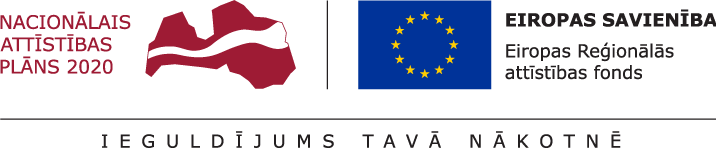 *Aizpilda CFLA* Projekta darbībām jāsakrīt ar projekta īstenošanas laika grafikā (1.pielikums) norādīto. Jānorāda visas projekta ietvaros atbalstāmās darbības – gan tās, kas veiktas pirms projekta iesnieguma apstiprināšanas, gan tās, ko plānots veikt pēc projekta iesnieguma apstiprināšanas.** norāda iesaistītā partnera numuru no 1.9.tabulasKolonnā “N.p.k..” norāda attiecīgās darbības numuru, numerācija tiek saglabāta arī turpmākās projekta iesnieguma sadaļās, t.i., 1.pielikumā un 3.pielikumā.Kolonnā “Projekta darbība” norāda konkrētu darbības nosaukumu, ja nepieciešams, tad papildina ar apakšdarbībām. Katrai darbībai vai apakšdarbībai jānorāda viens sasniedzamais rezultāts, var veidot vairākas apakšdarbības, ja darbībām paredzēti vairāki rezultāti.Ja tiek norādītas apakšdarbības, tad tām noteikti jānorāda arī darbības apraksts un rezultāts, aizpildot visas kolonnas.Ja tiek veidotas apakšdarbības, tad virsdarbībai nav obligāti jānorāda informācija kolonnās “Rezultāts”, “Rezultāts skaitliskā izteiksmē” un “Iesaistītie partneri”, jo nav nepieciešams dublēt informāciju, ko jau norāda par apakšdarbībām.Kolonnā “Projekta darbības apraksts” projekta iesniedzējs apraksta, kādi pasākumi un darbības tiks veiktas attiecīgās darbības īstenošanas laikā.Kolonnās  “Rezultāts” un “Rezultāts skaitliskā izteiksmē” norāda precīzi definētu un reāli sasniedzamu rezultātu, tā skaitlisko izteiksmi (norāda tikai konkrētu skaitlisku informāciju) un atbilstošu mērvienību.Projekta darbību plānošanā ievēro MK noteikumos definētos nosacījumus projekta īstenošanai!Norāda plānoto vidusposmu, atbilstošās darbības aprakstā sniedzot informāciju par laika periodu un projektā plānoto rezultātu apjomu, pie kuru sasniegšanas var uzskatīt, ka projekta īstenošana ir sasniegusi vidusposmu (norādot vismaz paredzamo vidusposma gadu un mēnesi vai projekta īstenošanas mēneša kārtas Nr. (piemēram, 14. projekta mēnesis)) un projektam jāveic MK noteikumu 64.punktā noteiktais vidusposma rezultātu zinātniskās kvalitātes izvērtējums.Ņem vērā, ka, saskaņā ar MK noteikumu 64. punktu, vidusposma zinātniskās kvalitātes izvērtējumu neveic projektiem, kuru darbību īstenošanas termiņš nepārsniedz 12 mēnešus – šādā gadījumā plānoto vidusposmu nenorāda. Darbību īstenošanas termiņu nosaka, ņemot vērā MK noteikumu 52. punktā minētos atbalstāmo darbību uzsākšanas nosacījumus, t.i., ieskaitot arī termiņu, kādā īstenotas projektā ātrāk uzsākāmās darbības.  Katrai darbībai vai apakšdarbībai:jāatbilst pasākuma MK noteikumu 8., 21., 37., 38., 39. un 40. punktā noteiktajām atbalstāmajām darbībām, vienlaikus ievēro MK noteikumu 2.4., 21.,  47.2. 52.1.2.1., 52.2.2. apakšpunkta un 55.1 punkta noteikumus; jābūt precīzi definētai, t.i., no darbību nosaukumiem var spriest par to saturu, tās ir sakārtotas loģiskā to īstenošanas secībā, plānotais darbību īstenošanas ilgums ir samērīgs un atbilstošs. Projekta darbības var iedalīt apakšdarbībās, ja tas ir nepieciešams labākai uztveramībai;jābūt pamatotai, t.i., tās tieši ietekmē projekta mērķa (projekta iesnieguma 1.2.punkts), rezultātu un rādītāju (projekta iesnieguma 1.6. punkts) sasniegšanu. Bez kādas no darbībām projekta mērķa, rezultātu un rādītāju sasniegšana nav iespējama. Katras darbības aprakstā ir pamatota tās nepieciešamība, aprakstīta tās ietvaros plānotā rīcība;jābūt vērstai uz projekta iesnieguma 1.3. punktā aprakstīto problēmu risinājumu;projekta iesniegumā jābūt norādītiem precīzi definētiem un izmērāmiem projekta rezultātiem, kas paredzēti attiecīgās darbības ietvaros līdz projekta vai attiecīgās darbības īstenošanas beigām, un jābūt norādītai to skaitliskai izteiksmei un mērvienībām. Darbību rezultātiem jāizriet no darbības satura un apraksta un jāsekmē pasākuma MK noteikumu 7.punktā noteikto rādītāju sasniegšanu.Projektā var plānot tikai tādas darbības, kas atbilst MK noteikumu 8.punktā noteiktajām atbalstāmajām darbībām:tehniski ekonomiskā priekšizpēte, ja projekta ietvaros tiek īstenoti rūpnieciskie pētījumi;pētniecība, kas ietver vismaz vienu no šādām pētniecības kategorijām:fundamentālie pētījumi MK noteikumu 21. punktā minētajos gadījumos, ja projekta ietvaros tiek īstenoti rūpnieciskie pētījumi. Kopējais publiskais finansējums fundamentālajiem pētījumiem nepārsniedz 20 procentus no projekta kopējām attiecināmajām izmaksām;rūpnieciskie pētījumi;eksperimentālā izstrāde, ja projekta ietvaros tiek īstenoti rūpnieciskie pētījumi. Kopējais publiskais finansējums eksperimentālajām izstrādēm nepārsniedz 20 %  no projekta kopējām attiecināmajām izmaksām;no veiktās pētniecības izrietošo tehnoloģiju tiesību (nemateriālo aktīvu) iegūšana, apstiprināšana un aizstāvēšana (turpmāk – tehnoloģiju tiesību aizsardzība), vienlaikus ievēro MK noteikumu 48.punkta nosacījumus;projekta ietvaros radīto zināšanu izplatīšana mācību, publikāciju vai zināšanu un tehnoloģiju pārneses veidā, tai skaitā sabiedrības iesaiste projekta norisēs un informēšana par projekta rezultātiem, kas nav saistīti ar intelektuālā īpašuma tiesībām. Projekta iesniegumā obligāti ir jāparedz sabiedrības iesaiste projekta norisēs un sabiedrības informēšanas pasākumi attiecībā uz projektā paredzētā pētījuma norisi un projekta rezultātiem, kas nav saistīti ar intelektuālā īpašuma tiesībām (atbilstoši specifiskajam vērtēšanas kritērijam Nr.2.9.).Sabiedrības iesaisti un informēšanu par sagaidāmo pētniecības rezultātu ietekmi uz konkrētas tautsaimniecības nozares attīstību vai sabiedrības vajadzību nodrošināšanu var veikt, piemērojot dažādus informācijas pārneses veidus, tai skaitā publikācijas finansējuma saņēmēja vai partnera mājaslapā, konferences, semināri, sadarbība ar mērķa grupu pārstāvošajām organizācijām, biedrībām, skolām u.c. privāto vai publisko tiesību subjektiem, tādējādi veidojot sabiedrības izpratni par pētniecības nozīmi tautsaimniecības attīstībā un sekmējot potenciālo tehnoloģiju pārnesi.Rezultātiem jābūt atbilstošiem izvēlētajai pētniecības kategorijai (fundamentālais pētījums, rūpnieciskais pētījums vai eksperimentālā izstrāde, tostarp ņemot vērā to, vai projekta ietvaros paredzēts īstenot vairākas pētniecības kategorijas atbilstoši pasākuma MK noteikumu 8. punktā noteiktajiem nosacījumiem)  un saistītiem ar projektā plānotajiem pētījumu posmiem.Plānotajiem rezultātiem jābūt dokumentāli apliecināmiem un pārbaudāmiem, piemēram, “1 apraksts par 80 paraugiem”.Projekta darbību aprakstā jāsniedz tādas detalizācijas pakāpes informācija par īstenotāju rīcībā esošiem un nepieciešamajiem resursiem katrā projekta īstenošanas posmā projekta īstenošanas un rezultātu sasniegšanas nodrošināšanai, lai pamatotu pētījuma posmu īstenošanai nepieciešamos resursus, un jāiekļauj kvantitatīva informācija pētījuma ieviešanas progresa uzraudzības nodrošināšanai.Ir jābūt uzskaitītiem resursiem, kas tiks izmantoti katrā pētījuma īstenošanas posmā, un norādītam to avotam un piesaistes veidam.Pasākuma ietvaros var īstenot šādus ar saimniecisku darbību nesaistītus projektus, kuru ietvaros veic pētniecību MK noteikumu 12.51. vai 12.52.apakšpunktā minētajās  tematiskajās jomās un  kas  ietver pētniecību un pētniecības rezultātu nodošanu zināšanu un tehnoloģiju pārneses veidā:pētniecības organizācijas individuāli īstenots projekts, kura ietvaros veic neatkarīgu pētniecību, lai gūtu vairāk zināšanu un labāku izpratni. Intelektuālā īpašuma tiesības, kas izriet no pētniecības organizācijas projekta ietvaros veiktās darbības, pilnībā piešķir pētniecības organizācijai, kas gūst visas ekonomiskās priekšrocības no šīm tiesībām;vismaz divu neatkarīgu pušu sadarbības projekts, ja pētniecības organizācija iesaistās efektīvā sadarbībā un projekts atbilst šādiem kritērijiem:tiesības uz rezultātiem, tai skaitā intelektuālā īpašuma tiesības un saistītās piekļuves tiesības, kas izriet no projekta ietvaros veiktās darbības, dažādām sadarbības projekta pusēm piešķir tieši proporcionāli ieguldījumam projekta īstenošanā, tai skaitā materiālo aktīvu, nemateriālo aktīvu, finansējuma, ieguldījuma natūrā vai cilvēkresursu ieguldījums (turpmāk – ieguldījums), kā arī atbilstoši risku un atbildības sadalījumam;ja sadarbības projekta puses ir komersants un pētniecības organizācija, nodrošina MK noteikumu 23.5. apakšpunkta nosacījumu izpildi:izpētes rezultāti, kas nerada intelektuālā īpašuma tiesības, var tikt plaši izplatīti, un jebkādas intelektuālā īpašuma tiesības attiecībā uz pētniecības rezultātiem, kas izriet no pētniecības organizācijas darbības, tiek pilnībā piešķirtas pētniecības organizācijai;pētniecības organizācija saņem no komersanta tādu atlīdzību (kompensāciju), kas ir līdzvērtīga tirgus cenai par intelektuālā īpašuma tiesībām, kuras izriet no darbības, ko šī pētniecības organizācija veica projektā, un kuras nodotas sadarbības partnerim (komersantam). Ja intelektuālā īpašuma tiesības uz pētniecības organizācijas projekta daļā radīto intelektuālo īpašumu atsavina vai sadarbības partnerim (komersantam) piešķir izņēmuma, izmantošanas vai lietošanas tiesības, intelektuālā īpašuma tirgus cenu samazina par mantisko, intelektuālā īpašuma vai cilvēkresursu ieguldījuma vērtību, kuru, pamatojoties uz faktiskajām izmaksām (izņemot peļņas daļu), sadarbības partneris (komersants) ir ieguldījis pētniecības organizācijas projekta daļas īstenošanā, radot attiecīgās intelektuālā īpašuma tiesības;sadarbības projekta noteikumus attiecībā uz ieguldījumu, risku un rezultātu sadali, rezultātu izplatīšanu, piekļuvi intelektuālā īpašuma tiesībām un noteikumiem par šo tiesību piešķiršanu, atsavināšanu vai pirmpirkuma tiesību piešķiršanu, ietver MK noteikumu 27.3. apakšpunktā minētajā sadarbības līgumā, kuru noslēdz pirms projekta īstenošanas uzsākšanas.Pētniecības organizācija gūst ekonomiskās priekšrocības no tās īpašumā esošām tehnoloģiju tiesībām, kas izriet no pētniecības organizācijas projekta ietvaros veiktās darbības, tai skaitā tiesības:veikt tehnoloģiju tiesību komercializāciju, slēdzot līgumu ar sadarbības partneri, pētniecības organizācijas meitas uzņēmumu, jaunuzņēmumu vai trešo pusi par minēto tehnoloģiju tiesību izmantošanu vai atsavināšanu (intelektuālā īpašuma licences vai nodošanas līgums);sadarbības partnerim – komersantam piešķirt pirmpirkuma tiesības attiecībā uz tehnoloģiju tiesībām, ja pētniecības organizācija veic MK noteikumu 50.11. apakšpunktā minēto tehnoloģiju tiesību komercializāciju atbilstoši MK noteikumu 23.5.2.apakšpunkta un 50.2 punkta nosacījumiem;dibināt jaunuzņēmumu – kapitālsabiedrību ar augstas izaugsmes potenciālu ar mērķi pētniecības organizācijas projekta ietvaros radītās zināšanas un iegūtās prasmes pārvērst tirgū piedāvājamos komercproduktos, veicot inovatīvu produktu vai tehnoloģiju izstrādi, attīstību vai ražošanu (nodrošinot MK noteikumu 50.3 punkta nsoacījumu izpildi).Ja projekta īstenošanas rezultātā gūst ieņēmumus no projekta ietvaros iegūto zināšanu un tehnoloģiju pārneses un projekts atbilst Eiropas Parlamenta un Padomes 2013. gada 17. decembra Regulas Nr. 1303/2013, ar ko paredz kopīgus noteikumus par Eiropas Reģionālās attīstības fondu, Eiropas Sociālo fondu, Kohēzijas fondu, Eiropas Lauksaimniecības fondu lauku attīstībai un Eiropas Jūrlietu un zivsaimniecības fondu un vispārīgus noteikumus par Eiropas Reģionālās attīstības fondu, Eiropas Sociālo fondu, Kohēzijas fondu un Eiropas Jūrlietu un zivsaimniecības fondu un atceļ Padomes Regulu (EK) Nr. 1083/2006 (turpmāk – Parlamenta un Padomes Regula Nr. 1303/2013), 61. panta 7. punkta "b" apakšpunkta un 65. panta 8. punkta nosacījumiem, labuma guvējs veic finanšu analīzi atbilstoši MK noteikumu 5. pielikumam, lai noteiktu finansējuma deficīta apjomu, kas attiecināms finansēšanai no publiskiem līdzekļiem.Pasākuma ietvaros finansē tāda jauna produkta vai tehnoloģijas prototipa vai cita eksperimentālā objekta izstrādi, kurš tiks izmantots turpmākos pētījumos, bet nebūs tieši izmantojams ienākumu gūšanai, to pārdodot vai izmantojot ražošanā vai pakalpojumu sniegšanā. Ienākumus, kas gūti no prototipu vai citu eksperimentālo objektu komerciālas izmantošanas, atskaita no attiecināmajām projekta izmaksām.Izstrādāto produktu, procesu vai pakalpojumu eksperimentālu ražošanu vai testēšanu ražošanas apstākļos finansē tikai tad, ja tas nepieciešams pētniecības rezultātu apstiprināšanai un pārbaudei un tos tieši vai pārveidojot neizmantos ienākumu gūšanai, pārdodot vai izmantojot ražošanā vai pakalpojumu sniegšanā.Atbalstāmas ir jauna produkta vai tehnoloģijas izstrādes darbības pakalpojumu nozarē, ja tās atbilst vismaz vienam no šādiem nosacījumiem:jaunu produktu vai tehnoloģiju izstrādā sadarbībā ar pētniecības organizāciju;doktori vai doktorantūras studenti nodarbināti kā personāls;pētījumu rezultātus publicē zinātniskos žurnālos vai izplata zinātniskās konferencēs.Atbalstāmas ir šādas jauna produkta vai tehnoloģijas izstrādes darbības informācijas tehnoloģiju jomā:pētniecība, lai izstrādātu jaunas teorētiskās datorzinātnes teorēmas un algoritmus;informācijas tehnoloģiju izstrāde operētājsistēmu, programmēšanas valodu, datu vadības, komunikāciju programmatūras un programmatūras izstrādes rīku līmenī;interneta tehnoloģijas (interneta iespējas pārsūtīt informāciju un datus ar dažādu serveru un sistēmu starpniecību) izstrāde;programmatūras projektēšanas, izstrādes, izvēršanas vai uzturēšanas metožu pētniecība;programmatūras izstrāde, kas uzlabo informācijas ieguvi un pārraidi no datu glabāšanas sistēmām, informācijas glabāšanu, kā arī izmantošanas un attēlošanas vispārīgās metodes;eksperimentālas izstrādnes, lai iegūtu trūkstošās tehnoloģiskās zināšanas, kas nepieciešamas programmatūru vai sistēmu izstrādei;programmatūras rīku vai tehnoloģiju pētniecība un attīstība specializētās datorzinātnes jomās (attēlu apstrāde, ģeogrāfisko datu attēlojums, teksta atpazīšana, mākslīgais intelekts un citas jomas).Pasākuma ietvaros finansējumu nepiešķir šādām jauna produkta vai tehnoloģijas izstrādes darbībām informācijas tehnoloģiju jomā:komercdarbībā izmantojamas programmatūras un informācijas sistēmas izstrāde, izmantojot zināmas metodes vai esošus programmatūras rīkus;esošo sistēmu atbalsts;datoru valodu konvertēšana un translēšana;programmu papildināšana ar jaunu funkcionalitāti lietotājiem;sistēmu atkļūdošana;esošās programmatūras pielāgošana;lietotāja dokumentācijas sagatavošana;tīmekļvietņu izstrāde;tīmekļa lietojumprogrammu izstrāde;no gatavas izstrādātas programmatūras nenošķiramu programmu platformu izstrāde.Projekta ietvaros finansējumu nepiešķir šādām pētniecības atbalsta darbībām:izglītībai un apmācībai;saistītām zinātniskām un tehnoloģiskām darbībām – zinātniskās un tehniskās informācijas pakalpojumi, datu apkopošana vispārīgiem nolūkiem, testi, kas nav saistīti ar projekta ietvaros īstenoto pētniecību (tai skaitā nacionālo standartu uzturēšana, sekundāro standartu pielāgošana, materiālu, komponentu, produktu, procesu vai citu objektu analīze);darbībām, kas nepieciešamas, lai ieviestu vai komerciāli izmantotu jaunu produktu vai tehnoloģiju, – procesi pirms ražošanas, tirgus izpēte, produktu un tehnoloģiju izplatīšana.Projekta ietvaros nav atbalstāmas darbības, kas noteiktas Komisijas regulas Nr. 651/2014 1. panta 2. punkta "c" un "d" apakšpunktā.Sasniedzamajiem iznākuma rādītājiem norāda katram projekta iesniedzējam atbilstošu, mērāmu (skaitlisku) apjomu, kas tiks sasniegts projekta īstenošanas rezultātā projekta vidusposmā, kā arī kopējo gala vērtību,, t.i., norāda konkrētu skaitlisko apjomu sasniedzamajai mērvienībai gan projekta vidusposmā (vidusposma brīdi iesniedzējs definē pēc saviem ieskatiem, to norādot projekta iesnieguma 1.5. punktā), gan kopējo gala vērtību, kas tiks sasniegta projekta īstenošanas rezultātā ne vēlāk, kā līdz 2023.gada 31.decembrim.Kolonnā “Plānotā vērtība - Gads” norāda projekta vidusposma gadu, uz kuru sasniedzama starpvērtība.*Privātais finansējums: pētniecības un izstrādes projektiem vai inovācijām piesaistītās privātās investīcijas (līdzfinansējums, ko iegulda finansējuma saņēmējs, sadarbības partneris vai ziedotājs un kas nepieciešams projekta īstenošanai – līdzekļi, kredītresursi vai citi finanšu resursi, par ko nav saņemts nekāds publisks atbalsts, tai skaitā finansējums, par kuru nav saņemts valsts vai pašvaldības galvojums vai valsts vai pašvaldības kredīts uz atvieglotiem nosacījumiem), kas papildina valsts atbalstu. Projekta iesnieguma 1.6.1.punkta pozīcijās Nr.1, Nr.2, Nr.5, Nr.9, Nr.10. un Nr.14 rādītāja pozīcijā norādītie sasniedzamie projekta iznākuma rādītāji izriet no MK noteikumu 7.punktā definētajiem SAM pasākuma iznākuma rādītājiem.Iznākuma rādītāju tabulā iekļautajām vērtībām loģiski jāizriet no projektā plānotajām darbībām un norādītajiem rezultātiem. Iznākuma rādītājus un rezultātus uzskaita, ja tie tiek sasniegti:Projekta īstenošanas laikā šādiem rādītājiem:Jaunu pētnieku skaits atbalstītajās vienībās (pilnas slodzes ekvivalents);Jauno zinātnieku skaits (pilnas slodzes ekvivalents), kuri projekta ietvaros pilnveidojuši kompetenci, ieskaitot karjeras izaugsmes un personāla atjaunotnes procesus;Privātas investīcijas, kas papildina valsts atbalstu inovācijam vai pētniecības un izstrādes projektiem;Komersantu skaits, kuri sadarbojas ar pētniecības institūcijām;Jaunas nekomercializējamas ārstniecības un diagnostikas metodes;Citi pētījuma specifikai atbilstoši projekta rezultāti (t.sk. dati);Projekta īstenošanas laikā vai projekta dzīves cikla laikā (pēc projekta īstenošanas), bet ne vēlāk kā līdz 2023. gada 31.decembrim (pie nosacījuma, ka iznākuma rādītāju vai rezultātu sasniegšana nav atkarīga no projekta ietvaros veicamajām darbībām), šādiem rādītājiem:(Unikālo) zinātnisko rakstu skaits, kuru izstrādei un publicēšanai sniegts atbalsts projektu iesniegumu ietvaros;Oriģināli zinātniskie raksti, kas publicēti žurnālos vai konferenču rakstu krājumos, kuru citēšanas indekss sasniedz vismaz 50 procentus no nozares vidējā citēšanas indeksa;Oriģināli zinātniskie raksti, kas publicēti Web of Science vai SCOPUS (A vai B) datubāzēs iekļautos žurnālos vai konferenču rakstu krājumos;Jauna produkta vai tehnoloģijas, tai skaitā metodes, prototips;Jaunu produktu un tehnoloģiju skaits, kas ir komercializējamas un kuru izstrādei sniegts atbalsts projektu ietvaros* (konkrētā rādītāja gadījumā jāņem vērā, ka minētie jaunie produkti un tehnoloģijas, kas ir komercializējami, tiek papildināti un pilnveidoti pēc projekta īstenošanas atbilstoši MK noteikumu 2.11.1apakšpunktā norādītajām prasībām un termiņiem, kā arī atbilstoši projekta iesnieguma 6.sadaļā norādītai informācijai par rezultātu ilgtspēju).tehnoloģiju tiesību komercializācija – zināšanu un tehnoloģiju pārneses darbība, ja pētniecības organizācija kā tehnoloģiju tiesību īpašnieks slēdz līgumu ar sadarbības partneri, pētniecības organizācijas meitas uzņēmumu, jaunuzņēmumu vai trešo pusi par tehnoloģiju tiesību izmantošanu vai atsavināšanu (intelektuālā īpašuma licences vai nodošanas līgums);Tehnoloģiju tiesības – patenti;Tehnoloģiju tiesības – citi nemateriālie aktīviLīgumi par tehniloģiju atsavināšanu vai lietošanas tiesību piešķiršanu (intelektuālā īpašuma licences vai nodošanas līgumi).Atbilstoši MK noteikumu 2.10.1 apakšpunktam, jaunu pētnieku skaits atbalstītajās vienībās – tāda pētniecības projekta ietvaros piesaistītā zinātniskā personāla vai zinātnes tehniskā personāla skaits pilna laika ekvivalenta izteiksmē (turpmāk – PLE):kas tieši iesaistīts pētniecības īstenošanā;pēc kura piesaistes institūcijā:izveido jaunu zinātniskā personāla vai zinātnes tehniskā personāla (turpmāk – jauns pētnieks) amata vietu;palielinās kopējais pētniecībā nodarbināto personu skaits.Rādītājā “Jauno zinātnieku skaits (pilnas slodzes ekvivalents), kuri projekta ietvaros pilnveidojuši kompetenci, ieskaitot karjeras izaugsmes un personāla atjaunotnes procesus” kompetenču pilnveidi apliecina vienā no šādiem veidiem:esošo amata pienākumu specifikas mainīšana – pārcelšana augstākā amatā;personas atbildības līmeņa vai vadības pienākumu apjoma paaugstināšana, iekļaujot kādu no šādiem papildu pienākumiem, kas saistīti ar kompetenču pilnveidi:vadīt projekta zinātnisko darbinieku grupas, kādas grupas daļas vai konkrētas pētniecības virziena / tēmas īstenošanā iesaistīto zinātnisko darbinieku pētniecības darbu;veikt pētniecību, nodrošinot:zinātniskās darbības virzienu spektra paplašināšanos, piem., attīstot jaunu pētniecības virzienu institūcijā;jaunu pētniecības metožu ieviešanu;paplašināt darbības spektru, iesaistoties pētniecības rezultātu ilgtspējas nodrošināšanā un ieviešanā (tehnoloģiju pārnese);zinātniskā personāla atjaunotne, nodibinot darba tiesiskās attiecības ar jauno zinātnieku, lai tas aizvietotu pieredzējušāku speciālistu, kurš izbeidzis darba tiesiskās attiecības labuma guvēja institūcijā.Zinātniskā personāla atjaunotnes gadījumā ņem vērā, ka jaunajam zinātniekam jāaizvieto zinātnieks, kurš neatbilst jaunā zinātnieka definīcijā noteiktajam raksturojumam.Jaunais zinātnieks – fiziska persona, kura veic zinātnisko darbību un kura Zinātniskās darbības likumā noteiktajā kārtībā doktora zinātnisko kvalifikāciju ieguvusi pēdējo 10 gadu laikā (atbilstoši MK noteikumu 2.10. apakšpunktā noteiktajai definīcijai). Atbilstoši MK noteikumu 2.11.1 apakšpunktam jaunu produktu un tehnoloģiju skaits, kas ir komercializējamas, – projekta ietvaros izstrādāto prototipu skaits, ja piecu gadu laikā pēc pēdējā maksājuma veikšanas nodrošina projekta rezultātu ilgtspēju, sniedzot ieguldījumu inovācijas sistēmas attīstībā atbilstoši vienam vai vairākiem ieguldījumu veidiem:aizsargā tehnoloģiju tiesības, kas saistītas ar prototipu;slēdz intelektuālā īpašuma licences vai atsavināšanas (nodošanas) līgumu;pilnveido projekta ietvaros izstrādāto prototipu, lai to ieviestu ražošanā vai pakalpojumu sniegšanā.Iznākumā rādītāja Nr.2 plānotajā vērtībā nepieciešams norādīt visu unikālo zinātnisko rakstu skaitu, kuru izstrādei un publicēšanai plānots sniegt atbalstu projekta ietvaros. Unikālie zinātniskie raksti tiek uzskaitīti SAM līmenī, nodrošinot iznākuma rādītāja vērtības nedublēšanos starp pasākumiem, t.i. zinātniskais raksts kā sasniegts iznākuma rādītājs var tikt ieskaitīts vienu reizi tikai vienā no SAM pasākumiem. Rādītājā Nr.3. norāda to zinātnisko rakstu skaitu, kas publicēti žurnālos vai konferenču rakstu krājumos, kuru citēšanas indekss sasniedz vismaz 50% no nozares vidējā citēšanas indeksa, savukārt rādītājā Nr.4 norāda to zinātnisko rakstu skaitu, kas publicēti Web of Science vai SCOPUS datubāzēs iekļautos žurnālos vai rakstu krājumos. Gadījumā, kad raksts attiecināms gan uz rādītāju Nr.3, gan rādītāju Nr.4, to ieskaita abu rādītāju plānotajās vērtībās. Rādītāju Nr.3 un Nr.4 plānoto vērtību summai nav obligāti jāsakrīt ar rādītājā Nr.2 norādīto plānoto vērtību (rādītāju vērtību summa var būt lielāka vai vienāda ar rādītājā Nr.2 norādīto plānoto vērtību)! Rādītājā Nr.6 norāda visu jauno produktu vai tehnoloģijas prototipu skaitu, kuru izveidei plānots sniegt atbalstu projekta ietvaros. Savukārt rādītājā Nr.5. nepieciešams norādīt, cik no rādītājā Nr.6 norādītās plānotās vērtības - jaunu produktu vai tehnoloģiju metodēm un prototipiem, būs komercializējami projekta īstenošanas un/vai projekta pārskata periodā (atbilstoši vienam MK noteikumu 2.11.1 apakšpunktā noteiktajiem komercializācijas veidiem).tehnoloģiju tiesību komercializācija – zināšanu un tehnoloģiju pārneses darbība, ja pētniecības organizācija kā tehnoloģiju tiesību īpašnieks slēdz līgumu ar sadarbības partneri, pētniecības organizācijas meitas uzņēmumu, jaunuzņēmumu vai trešo pusi par tehnoloģiju tiesību izmantošanu vai atsavināšanu (intelektuālā īpašuma licences vai nodošanas līgums)Lai novērtētu pētniecības darbību atbilstību konkrētai pētniecības kategorijai, kā arī  samazinātu dubultā finansējuma risku, ja prototipu izstrādā vai pilnveido 1.1.1.1. pasākuma ietvaros, 1.2.1.2. pasākuma vai citu atbalsta pasākumu ietvaros un  pēcuzraudzības periodā pārliecinātos, ka labuma guvēji turpina pētniecību un nodrošina rezultātu ilgtspēju atbilstoši MK noteikumu 2.11.1 3. un 24.1 3. apakšpunkta nosacījumam „projekta ietvaros izstrādātā prototipa pilnveide, lai to ieviestu ražošanā vai pakalpojumu sniegšanā”, iznakuma rādītājam Nr.6 laukā “Piezīmes” norāda katra jaunā produta vai tehnoloģijas prototipa sagaidāo tehnoloģiskās gatavības līmeni (TRL).Pasākuma MK noteikumu 2.11.1 3. un 24.1 3. apakšpunkta nosacījumam izpildi pamato TRL izmaiņas pēcuzraudzības periodā, salīdzinot prototipa tehnoloģiskās gatavības līmeni projekta īstenošanas noslēguma fāzē un pēcuzraudzības periodā.Specifiskajam iznākuma rādītājam “Citi pētījuma specifikai atbilstoši projekta rezultāti (t.sk. dati), kas papildina rezultātu rādītājos minētos rezultātus” norāda plānoto vērtību un mērvienību, detalizētu plānotās vērtības atšifrējumu norādot pie attiecīgās projekta iesnieguma 1.5. punkta darbības, norādot konkrētu vērtību un mērvienību, vai šā rādītāja kolonnā “Piezīmes”.* Jānorāda faktiskā projekta īstenošanas vietas adrese, ja īstenošanas vietas ir plānotas vairākas, iekļaujot papildus tabulu/as* Jānorāda Republikas pilsēta vai novads (norādot novadu, ja iespējams, orāda arī tā pilsētu/pagastu).Ja projekta  finansiālā ietekme aptver visus novadus un republikas pilsētas statistiskā reģiona ietvaros, lūdzam norādīt kopējo projekta finansiālo ietekmi dalījumā pa statistiskajiem reģioniem. Ja projekta ietekme  ir uz visu Latviju, tad 1.8.sadaļa netiek norādīta PI veidlapā saskaņā ar normatīvā aktā par attiecīgā ES fonda SAM vai tā pasākuma īstenošanu noteikto.* ja projekta īstenošanā paredzēts piesaistīt vairākus partnerus, informāciju norāda par katru partneri.Projekta iesniegumam pielikumā pievieno sadarbības līgumus par sadarbību projekta īstenošanā ar visiem projekta sadarbības partneriem.Atbilstoši MK noteikumu 27.1. un 27.2. apakšpunktiem, sadarbības projektam:finansējumu piešķir atbilstoši Parlamenta un Padomes Regulas Nr. 1303/2013 90. pantam;labuma guvējs var daļēji atsavināt vai piešķirt izmantošanas vai lietošanas tiesības uz konkrētā labuma guvēja projekta daļas ietvaros radīto intelektuālo īpašumu citam sadarbības partnerim, nodrošinot, ka nosacījumi citiem sadarbības partneriem nav labvēlīgāki kā trešajām personām. Sadarbības projekta ietvaros MK noteikumu 21.2.apakšpunktā minētajā gadījumā nodrošina šādu nosacījumu izpildi:vismaz divi partneri piedalās sadarbības projekta izstrādē, dod ieguldījumu tā īstenošanā un dalās projekta riskos un rezultātos. Sadarbības partneris projekta īstenošanā var iesaistīties ar tā valdījumā vai īpašumā esošu mantu, intelektuālo īpašumu, finansējumu vai cilvēkresursiem. Vēršam uzmanību, ka, veicot šādus ieguldījumus, finansējuma saņēmējam ar sadarbības partneri nedrīkst rasties tādas tiesiskās attiecības, kas atbilst publiska iepirkuma līguma pazīmēm atbilstoši normatīvajiem aktiem par publisko iepirkumu vai iepirkumu sabiedrisko pakalpojumu sniedzēju vajadzībām;sadarbības projekta ietvaros katrs sadarbības partneris gūst intelektuālā īpašuma tiesības un ekonomiskās priekšrocības, kas izriet no konkrētā sadarbības partnera projekta daļas ietvaros veiktās darbības;ja sadarbības projektu īsteno sadarbības partneri – zinātniskā institūcija, MK noteikumu 2.23.1 1., 2.23.1 2., 2.23.13. un 2.23.14.apakšpunktā minētais saimnieciskās darbības veicējs-  ir izpildīts viens no šādiem nosacījumiem:izpētes rezultāti, kas nerada intelektuālā īpašuma tiesības, var tikt plaši izplatīti, un jebkādas intelektuālā īpašuma tiesības attiecībā uz pētniecības rezultātiem, kas izriet no pētniecības organizācijas darbības, tiek pilnībā piešķirtas pētniecības organizācijai;pētniecības organizācija saņem no saimnieciskās darbības veicēja tādu atlīdzību (kompensāciju), kas ir līdzvērtīga tirgus cenai par intelektuālā īpašuma tiesībām, kuras izriet no darbības, ko šī pētniecības organizācija veica projektā, un kuras nodotas sadarbības partnerim (saimnieciskās darbības veicējam). Ja intelektuālā īpašuma tiesības uz pētniecības organizācijas projekta daļā radīto intelektuālo īpašumu atsavina vai sadarbības partnerim (saimnieciskās darbības veicējam) piešķir izņēmuma, izmantošanas vai lietošanas tiesības, intelektuālā īpašuma tirgus cenu samazina par mantisko, intelektuālā īpašuma vai cilvēkresursu ieguldījuma vērtību, kuru, pamatojoties uz faktiskajām izmaksām (izņemot peļņas daļu), sadarbības partneris (saimnieciskās darbības veicējam) ir ieguldījis pētniecības organizācijas projekta daļas īstenošanā, radot attiecīgās intelektuālā īpašuma tiesības;katra sadarbības partnera projekta daļas izmaksas veido vismaz 20 procentus no projekta kopējām izmaksām, ņemot vērā MK noteikumu 30.3.apakšpunkta nosacījumus.Sadarbības līgumā ietver:informāciju atbilstoši MK noteikumu prasībām (skat. metodisko materiālu (datne: 1111_5k_paligmaterials_Sadarbibas_ligumi), tai skaitā:sadarbības mērķus un principus;kritērijus, kas pamato sadarbības efektivitāti;plānoto kopējo sadarbības projekta finansējumu, katra sadarbības partnera projekta daļas finansējumu un katra sadarbības partnera ieguldījumu sadalījumā pa ieguldījumu veidiem, tai skaitā materiālo aktīvu, nemateriālo aktīvu, finansējuma, ieguldījuma natūrā vai cilvēkresursu ieguldījums;projekta finanšu plūsmas nodrošināšansa kārtību;tiesību uz projekta rezultātiem (tai skaitā intelektuālā īpašuma tiesību) sadalījumu, ievērojot, ka visas intelektuālā īpašuma tiesības, kas izriet no projekta ietvaros veiktās darbības, kā arī saistītās piekļuves tiesības dažādām sadarbības projekta pusēm piešķir tieši proporcionāli ieguldījumam projekta īstenošanā, kā arī atbilstoši risku un atbildības sadalījumam proporcionalitātes principu un pušu ieguldījumu projekta īstenošanā;projekta rezultātu izmantošanas, ieviešanas, publicitātes un komercializācijas nosacījumus, tai skaitā zināšanu un tehnoloģiju pārneses nosacījumus, eksperimentālo objektu izmantošanas un ieviešanas nosacījumus (ja attiecināms);sankcijas, ja netiek izpildītas sadarbības līgumā minētās saistības.2) informāciju atbilstoši 16.12.2014. MK noteikumu Nr.784 ”Kārtība, kādā Eiropas Savienības struktūrfondu un Kohēzijas fonda vadībā iesaistītās institūcijas nodrošina plānošanas dokumentu sagatavošanu un šo fondu ieviešanu 2014.–2020. gada plānošanas periodā” 5.punktam:sadarbības partnera un finansējuma saņēmēja rekvizīti;sadarbības partnera pienākumi un tiesības;sadarbības partnera finansējuma plānošana;ar projekta īstenošanu saistīto dokumentu glabāšanas termiņš;piešķirto finanšu līdzekļu izmaksas apturēšanas, izmaksas turpināšanas un atgūšanas kārtība;līguma vai vienošanās darbības laiks, tā grozīšanas un izbeigšanas kārtība;rīcība nepārvaramas varas gadījumā;strīdu izšķiršanas kārtība;informācija par īpašumu vai pamatlīdzekļu juridisko piederību un projekta īstenošanas rezultātā radīto vai iegādāto vērtību piederību, kā arī to uzturēšanas un izmantošanas kārtību.Vēršam uzmanību, ka projekta iesniedzējs ir atbildīgs par sadarbības partneru pienākumu izpildi projekta īstenošanā un sadarbības partnera īstenotajām funkcijām projektā, t.sk. dubultā finansējuma riska novēršanu.Projekta iesnieguma 2.1.punktā sniegtajai informācijai skaidri un nepārprotami jāliecina, ka projekta vadības personāls un tā funkcijas ir nodalītas no projekta īstenošanas personāla un tā funkcijām. Gadījumos, kad persona nav nodarbināta uz pilnu slodzi vai arī viens darbinieks ir iesaistīts gan projekta vadībā, gan projekta īstenošanā, norāda arī informāciju par attiecīgā darbinieka procentuālo slodzes apjomu projekta vadības un/vai īstenošanas funkciju veikšanai.* Projekta īstenošanas ilgumam jāsakrīt ar projekta īstenošanas laika grafikā (1.pielikums) norādīto periodu pēc līguma vai vienošanās noslēgšanasNorādītajam projekta īstenošanas ilgumam jāsakrīt ar projekta iesnieguma 1.1.punktā un laika grafikā (1.pielikums) norādīto informāciju par kopējo projekta īstenošanas ilgumu, ko laika grafikā apzīmē ar “X”.Projekta kopējā īstenošanas ilgumā 2.3.punkta izpratnē neieskaita to darbību īstenošanas ilgumu, kas veiktas pirms līguma vai vienošanās par projekta īstenošanu noslēgšanas un laika grafikā (1.pielikums) atzīmētas ar “P”, t.i., projekta īstenošanas ilgumu, kas jānorāda 2.3.punktā, aprēķina sākot no plānotā vienošanās par projekta īstenošanu parakstīšanas laika.Saskaņā ar MK noteikumu 671.punktu projektu īsteno laikā līdz 24 mēnešiem no projekta uzskākšanas datuma, kad noslēgts līgums vai vienošanās par projekta īstenošanu, bet ne ilgāk kā līdz 2023.gada 30.novembrim.Saskaņā ar MK noteikumu 58.punktu, labuma guvējs nodrošina, ka atbalstāmo darbību īstenošanu un iepirkumu veikšanu uzsāk pirmajā ceturksnī pēc tam, kad noslēgts līgums vai vienošanās par projekta īstenošanu. Maksājumu veikšanu atbalstāmo darbību un attiecināmo izdevumu ietvaros uzsāk pirmajā pusgadā pēc tam, kad  noslēgts līgums vai vienošanās par projekta īstenošanu.Atbilstoši 2014.gada 16.decembra MK noteikumu Nr.784 ”Kārtība, kādā Eiropas Savienības struktūrfondu un Kohēzijas fonda vadībā iesaistītās institūcijas nodrošina plānošanas dokumentu sagatavošanu un šo fondu ieviešanu 2014.–2020. gada plānošanas periodā” 25.punktam, Sadarbības iestāde un finansējuma saņēmējs līgumu vai vienošanos par projekta īstenošanu noslēdz 30 darbdienu laikā no brīža, kad stājies spēkā lēmums par projekta iesnieguma apstiprināšanu vai atzinums par lēmumā ietverto nosacījumu izpildi. Pēc finansējuma saņēmēja motivēta lūguma vai citu objektīvu apstākļu dēļ sadarbības iestāde var pagarināt iepriekš minēto MK noteikumu 25.punktā minēto līguma vai vienošanās noslēgšanas termiņu, kas kopumā no brīža, kad stājies spēkā lēmums par projekta iesnieguma apstiprināšanu vai atzinums par lēmumā ietverto nosacījumu izpildi, nepārsniedz 60 darbdienas. Ja finansējuma saņēmējs līgumu vai vienošanos par projekta īstenošanu nenoslēdz noteiktajā termiņā, pēc minētā termiņa līguma vai vienošanās par projekta īstenošanu slēgšana nav pieļaujama.Saskaņā ar MK noteikumu 52.punktu projekta ietvaros īstenoto projekta darbību izmaksas būs attiecināmas: :sākot ar konkrētās atklātās projektu iesniegumu atlases kārtas izsludināšanas (publicējot paziņojumu oficiālajā izdevumā "Latvijas Vēstnesis") dienu, ja īsteno tehniski ekonomisko priekšizpēti atbilstoši pasākuma MK noteikumu 8.1. apakšpunktam;pēc projekta iesnieguma iesniegšanas sadarbības iestādē, ja īsteno darbības atbilstoši pasākuma MK noteikumu 8.2., 8.3. un 8.4. apakšpunktiem..Projekta iesniedzējs norāda iespējamos riskus, kas var nelabvēlīgi ietekmēt, traucēt vai kavēt projekta īstenošanas gaitu, sasniegt projekta mērķi un rezultātus.Projekta iesniedzējam nepieciešams izvērtēt visas norādītās risku grupas! Projekta iesniedzējs riskus identificē pret projekta darbībām vai projekta posmiem, uz kuriem minētie riski varētu attiekties, novērtē riska ietekmi uz projekta ieviešanu un mērķa sasniegšanu un riska iestāšanās varbūtību, un izstrādā pasākumu plānu risku mazināšanai vai novēršanai.Definīcija:  Risku pārvaldības galvenais uzdevums identificēt un novērtēt projekta ieviešanas riskus projekta jomā, aprakstīt risku novērtēšanas un kontroles kārtību, kas sniegs iespēju sagatavot priekšlikumus risku novēršanas darbībām.Risku vadības procesam ir četri galvenie posmi:Risku identificēšana;Risku novērtēšana;Risku vadības pasākumu noteikšana;Risku uzraudzība. Kolonnā “Riska apraksts” sniedz konkrēto risku īsu aprakstu, kas konkretizē riska būtību vai raksturo tā iestāšanās apstākļus. Kolonnā “Riska ietekme (augsta, vidēja, zema)” norāda riska ietekmes līmeni uz projekta ieviešanu un mērķa sasniegšanu. Novērtējot riska ietekmes līmeni, ņem vērā tā ietekmi uz projektu kopumā – projekta finanšu resursiem, projektam atvēlēto laiku, plānotajām darbībām, rezultātiem un citiem projektam raksturīgiem faktoriem.  Var izmantot šādu risku ietekmes novērtēšanas skalu:Riska ietekme ir augsta, ja riska iestāšanās gadījumā tam ir ļoti būtiska ietekme un ir būtiski apdraudēta projekta ieviešana, mērķu un rādītāju sasniegšana, būtiski jāpalielina finansējums vai  rodas apjomīgi zaudējumi.Riska ietekme ir vidēja, ja riska iestāšanās gadījumā, tas var ietekmēt projekta īstenošanu, kavēt projekta sekmīgu ieviešanu un mērķu sasniegšanu.Riska ietekme ir zema, ja riska iestāšanās gadījumā  tam nav būtiskas ietekmes  un  tas  neietekmē projekta ieviešanu.Kolonnā “Iestāšanās varbūtība (augsta, vidēja, zema)” analizē riska iestāšanās varbūtību un biežumu projekta īstenošanas laikā vai noteiktā laika periodā, piemēram, attiecīgās darbības īstenošanas laikā, ja risks attiecināms tikai uz konkrētu darbību. Riska iestāšanās varbūtībai var izmantot šādu skalu:Iestāšanās varbūtība ir augsta, ja ir droši vai gandrīz droši, ka risks iestāsies, piemēram, reizi gadā;Iestāšanās varbūtība ir vidēja, ja ir iespējams, ka risks iestāsies, piemēram, vienu reizi projekta īstenošanas laikā;Iestāšanās varbūtība ir zema, ja mazticams, ka risks iestāsies, var notikt tikai ārkārtas gadījumos.Kolonnā “Riska novēršanas/mazināšanas pasākumi” norāda pamatotus projekta iesniedzēja plānotos un ieviešanas procesā esošos pasākumus, kas mazina riska ietekmes līmeni vai mazina iestāšanās varbūtību, tai skaitā norāda informāciju par pasākumu īstenošanas biežumu. Izstrādājot pasākumus, jāņem vērā, ka pasākumiem ir jābūt reāliem, ekonomiskiem (izmaksām ir jābūt mazākām nekā iespējamie zaudējumi), koordinētiem visos līmeņos un atbilstošiem projekta iesniedzēja izstrādātajiem vadības un kontroles pasākumiem (iekšējiem normatīvajiem aktiem), kas nodrošina kvalitatīvu projekta ieviešanu.Projekta iesniedzējs sniedz informāciju par saistītajiem projektiem, ja tādi ir (norāda to informāciju, kas pieejama projekta iesnieguma aizpildīšanas brīdī), norādot informāciju par citiem ES fondu2014.-2020.gada plānošanas perioda specifisko atbalsta mērķa projektiem, finanšu instrumentiem un atbalsta programmām, ar kuriem saskata papildināmību/demarkāciju. Piemēram:1.1.1.1. pasākuma “Praktiskas ievirzes pētījumi” 1., 2.,  3. un/vai 4. kārtu;1.1.1.2. pasākumu “Pēcdoktorantūras pētniecības atbalsts”;1.1.1.3. pasākumu “Inovācijas granti studentiem”;1.1.1.4. pasākumu “P&A infrastruktūras attīstīšana Viedās specializācijas jomās un zinātnisko institūciju institucionālās kapacitātes stiprināšana”;1.1.1.5. pasākumu “Atbalsts starptautiskās sadarbības projektiem pētniecībā un inovācijās” 1. un 3. kārtu;1.2.1.1. pasākuma “Atbalsts jaunu produktu un tehnoloģiju izstrādei kompetences centru ietvaros” 2. kārtu;1.2.1.2. pasākumu “Atbalsts tehnoloģiju pārneses sistēmas pilnveidošanai”;1.2.1.4. pasākumu “Atbalsts jaunu produktu ieviešanai ražošanā”;Latvijas zinātnes padomes administrētām pētījumu programmām, tai skaitā Valsts pētījumu programma “Covid-19 seku mazināšanai”, fundamentālo un lietišķo pētījumu programma u.c.;Lauku atbalsta dienesta administrētām programmām; Eiropas Savienības Pētniecības un inovācijas programmu “Apvārsnis 2020”;Eiropas Ekonomiskās zonas un Norvēģijas finanšu instrumenta programmām;2007.-2013.gada plānošanas periodā īstenotiem projektiem;u.c. atbalsta pasākumiem un programmām.Norāda arī plānotos projekta iesniegumus, ar kuriem ir vai varētu būt papildinātība/demarkācija. Šajā gadījumā kolonnā “Papildinātības/demarkācijas apraksts”, t.sk. norāda piezīmi, ka tas ir plānots projekta iesniegums.Ja projekta dzīves cikla laikā gūst ieņēmumus no tehnoloģiju pārneses, tai skaitā veicot tehnoloģiju tiesību komercializāciju, slēdzot intelektuālā īpašuma licences vai nodošanas līgumus, un saistīto projektu kopējās attiecināmās izmaksas pārsniedz 1 miljonu EUR, veic projekta finanšu analīzi un pārrēķina maksimālā publiskā finansējuma apmēru atbilstoši MK noteikumu 55.1 punktam un 5. pielikumam.Rādītājs 3.4.punktā norādāms projekta iesniegumā neatkarīgi no tā, vai plānots piemērot zaļā publiskā iepirkuma/ zaļā iepirkuma principus!*Norāda iepirkumu skaitu, ja, uzsākot projekta īstenošanu, nav nosakāms iepirkuma, kur plānots integrēt vides aizsardzības prasības, apjoms, t.i., līguma vērtība EUR.Šajā projekta iesnieguma sadaļā apraksta plānotos publicitātes pasākumus, kurus projekta iesniedzējs paredz veikt atbilstoši normatīvajos aktos noteiktajām prasībām un saskaņā ar Vadošās iestādes 2016.gada 30.decembra apstiprinātajām ES fondu 2014.–2020.gada plānošanas perioda publicitātes vadlīnijām ES fondu finansējuma saņēmējiem, kas pieejamas Eiropas Savienības fondu tīmekļa vietnē http://www.esfondi.lv/upload/00-vadlinijas/vadlinijas_2016/es_fondu_publicitates_vadlinijas_30122016.pdf  .Ailē “Lielnformāta informatīvais stends” (“Informatīvais plakāts” vai “Pagaidu informatīvais stends”) iekļauj informāciju par plakātu, kas finansējuma saņēmējam jānovieto projekta īstenošanas vietās sabiedrībai redzamā vietā, piemēram, pie ēkas ieejas vai semināru u.c. finansējuma saņēmēja rīkotu pasākumu norises vietās, ar informāciju par projektu, tostarp par finansiālo atbalstu no Eiropas Reģionālā attīstības fonda. Plakāta minimālais izmērs A3. Ieteicamais minimālais informatīvā stenda izmērs ir 800 x 1200 mm.Ailē “Informatīvā plāksne” (“Pastāvīgā plāksne vai pastāvīgais informatīvais stends”) iekļauj informāciju par plāksni/informatīvo stendu, kuru projekta īstenošanas vietā izvieto ne vēlāk kā 3 mēnešu laikā pēc projekta pabeigšanas un tā labi redzamā vietā (piemēram, pie ieejas ēkā vai – plāksnei –  attiecīgajā telpā) atradīsies vismaz 3 gadus pēc projekta īstenošanas pabeigšanas (t.i., pēdējā maksājuma saņemšanas). Ieteicamais plāksnes minimālais izmērs: A4. Ieteicamais minimālais pastāvīgā informatīvā stenda izmērs ir 800 x 1200 mm.Ailē “Informācija internetā” (Tīmekļa vietne) norāda informāciju par finansējuma saņēmēja un sadarbības partnera (ja attiecināms) tīmekļa vietnē plānotajām publikācijām par projekta īstenošanu, tostarp tā mērķiem un rezultātiem, uzsverot no Eiropas Reģionālā attīstības fonda saņemto finansiālo atbalstu. Informācijas aktualizēšana finansējuma saņēmēja tīmekļa vietnē par projekta īstenošanu paredzēta ne retāk kā reizi trijos mēnešos (atbilstoši MK noteikumu 50.punktam).Ailē “Citi” norāda informāciju par plānotajiem pasākumiem, kas saistīti ar informēšanu par projektu, taču nav uzskatāmi par obligātajiem publicitātes pasākumiem. Kolonnā “Pasākuma apraksts” sniedz informāciju: par projekta mērķa grupu, kas piedalās projekta darbību īstenošanā un tiek informēta, ka projekts tiek līdzfinansēts no Eiropas Reģionālā attīstības fonda (ERAF);vai dokumentā, kas paredzēts mērķa grupai (piemēram, projekta ietvaros izstrādātie mācību un metodiskie līdzekļi, izsniegtie sertifikāti un apliecinājumi par dalību mācībās u.tml.), ir plānota norāde, ka attiecīgo projekta darbību līdzfinansē no Eiropas Reģionālā attīstības fonda (ERAF) un paredzēta vizuālo elementu ansambļa (logo) lietošana;par to, ko šis konkrētais publicitātes pasākums ietver un kas to īstenos un cik bieži.Kolonnā “Īstenošanas periods” norāda plānoto attiecīgā pasākuma īstenošanas laika posmu, piemēram, viss projekta īstenošanas laiks vai konkrēti gada ceturkšņi.Kolonnā “Skaits” norāda kopējo plānoto attiecīgo pasākumu skaitu.Labuma guvējs – pētniecības organizācija projekta īstenošanas periodā un piecus gadus pēc noslēguma maksājuma veikšanas nodrošina šādu nosacījumu izpildi:zināšanu un tehnoloģiju pārnesi veic atbilstoši MK noteikumu 2.4.3. vai 2.4.4. apakšpunkta nosacījumiem;veicot tehnoloģiju tiesību komercializāciju, pētniecības organizācija par visām nodotajām ekonomiskajām priekšrocībām saņem tādu kompensāciju, kas ir līdzvērtīga tirgus cenai par intelektuālā īpašuma tiesībām, kuras izriet no pētniecības organizācijas projekta ietvaros veiktās darbības. Kompensācija ir uzskatāma par līdzvērtīgu tirgus cenai, ja ir izpildīts viens no šādiem nosacījumiem:kompensācijas summa ir noteikta, veicot tehnoloģiju tiesību publisku izsoli saskaņā ar publiskas personas mantas izsoles kārtību regulējošiem normatīvajiem aktiem; neatkarīga eksperta vērtējums apliecina, ka kompensācijas summa ir vismaz vienāda ar tirgus cenu; pētniecības organizācija kā pārdevēja pierāda, ka tā dokumentētas sarunu procedūras rezultātā efektīvi vienojās par kompensāciju godīgas konkurences apstākļos, lai iegūtu maksimālu saimniecisko labumu tajā brīdī, kad tiek noslēgts līgums, vienlaikus apsverot savus likumīgos mērķus; gadījumos, kad sadarbības līgumā paredzēts sadarbības partnerim – komersantam piešķirt pirmpirkumatiesības attiecībā uz tehnoloģiju tiesībām, kas izriet no pētniecības organizācijas projekta ietvaros veiktās darbības, un šie labuma guvēji izmanto abpusējas tiesības lūgt ekonomiski izdevīgākus piedāvājumus no trešām pusēm, tad sadarbības partneris – komersants attiecīgi salāgo savu piedāvājumu ar piedāvājumu, ko pētniecības organizācija saņēmusi no trešās puses.Es, apakšā parakstījies (-usies), __________________________,vārds, uzvārds				Projekta iesniedzēja ___________________________________,               projekta iesniedzēja nosaukums				atbildīgā amatpersona, _________________________________,amata nosaukumsapliecinu, ka projekta iesnieguma iesniegšanas brīdī,projekta iesniedzējs neatbilst nevienam no Eiropas Savienības struktūrfondu un Kohēzijas fonda 2014.-2020.gada plānošanas perioda vadības likuma 23.pantā pirmajā daļā minētajiem projektu iesniedzēju izslēgšanas noteikumiem;projekta iesniedzēja rīcībā ir pietiekami un stabili finanšu resursi (nav attiecināms uz valsts budžeta iestādēm);projekta iesniegumā un tā pielikumos sniegtās ziņas atbilst patiesībai un projekta īstenošanai pieprasītais Eiropas Reģionālās attīstības fonda līdzfinansējums tiks izmantots saskaņā ar projekta iesniegumā noteikto;nav zināmu iemeslu, kādēļ šis projekts nevarētu tikt īstenots vai varētu tikt aizkavēta tā īstenošana, un apstiprinu, ka projektā noteiktās saistības iespējams veikt normatīvajos aktos par attiecīgās Eiropas Reģionālās attīstības fonda specifiskā atbalsta mērķa vai tā pasākuma īstenošanu noteiktajos termiņos;Apzinos, ka projektu var neapstiprināt līdzfinansēšanai no Eiropas Reģionālās attīstības fonda, ja projekta iesniegums, ieskaitot šo sadaļu, nav pilnībā un kvalitatīvi aizpildīts, kā arī, ja normatīvajos aktos par attiecīgā Eiropas Reģionālās attīstības fonda specifiskā atbalsta mērķa vai tā pasākuma īstenošanu plānotais Eiropas Reģionālās attīstības fonda finansējums (kārtējam gadam/plānošanas periodam) projekta apstiprināšanas brīdī ir izlietots.Apzinos, ka nepatiesas apliecinājumā sniegtās informācijas gadījumā administratīva rakstura sankcijas var tikt uzsāktas gan pret mani, gan arī pret minēto juridisko personu – projekta iesniedzēju.Apzinos, ka projekta izmaksu pieauguma gadījumā projekta iesniedzējs sedz visas izmaksas, kas var rasties izmaksu svārstību rezultātā.Apliecinu, ka esmu iepazinies (-usies), ar attiecīgā Eiropas Reģionālās attīstības fonda specifikā atbalsta mērķa vai tā pasākuma nosacījumiem un atlases nolikumā noteiktajām prasībām.Piekrītu projekta iesniegumā norādīto datu apstrādei Kohēzijas politikas fondu vadības informācijas sistēmā 2014.-2020.gadam un to nodošanai citām valsts informācijas sistēmām.Apliecinu, ka projekta iesniegumam pievienotās kopijas atbilst manā rīcībā esošiem dokumentu oriģināliem un projekta iesnieguma kopijas un elektroniskā versija atbilst iesniegtā projekta iesnieguma oriģinālam.Apzinos, ka projekts būs jāīsteno saskaņā ar projekta iesniegumā paredzētajām darbībām un rezultāti jāuztur atbilstoši projekta iesniegumā minētajam.Paraksts*: Datums: dd/mm/gggg* Ja projekta iesniegums tiek iesniegts Kohēzijas politikas fondu vadības informācijas sistēmā 2014.- 2020.gadam, paraksta sadaļa nav aizpildāma.Projekta iesniegumu paraksta projekta iesniedzēja atbildīgā amatpersona, kurai iestādē ir noteiktas paraksttiesības un kurai piešķirtas A tiesības līgumā par KP VIS izmantošanu.Apliecinājumā norādītajam projekta iesniedzējam jāsakrīt ar projekta iesnieguma titullapā norādīto projekta iesniedzēju.PIELIKUMI1.pielikums  projekta iesniegumamProjekta īstenošanas laika grafikā (1.pielikums) norāda:projekta īstenošanas laiku ceturkšņu un gadu sadalījumā pa veicamajām darbībām un apakšdarbībām, attiecīgos gada ceturkšņus atzīmējot ar „X” vai "P", ja attiecīgās darbības tiek īstenotas līdz projekta apstiprināšanai;katras darbības un apakšdarbības numuru, attiecīgās darbības nosaukumu, atbilstoši projekta iesnieguma 1.5.punktā norādītajai secībai (KP VIS sistēmā laika grafika darbības ielasās automātiski atbilstoši 1.5.punktā aizpildītajai informācijai).Projekta īstenošanas laika grafikā norādītajai informācijai par darbību īstenošanas ilgumu gados jāatbilst projekta finansēšanas plānā (2.pielikums) norādītajai informācijai par projekta finansējuma sadalījumu pa gadiem, kā arī projekta iesnieguma 1.1.punktā “Projekta kopsavilkums [..]” un 2.3.punktā "Projekta īstenošanas ilgums (pilnos mēnešos)" norādītajai informācijai par īstenošanas ilgumu.Saskaņā ar MK noteikumu 52.punktu projekta ietvaros īstenoto projekta darbību izmaksas būs attiecināmas: sākot ar konkrētās atklātās projektu iesniegumu atlases kārtas izsludināšanas (publicējot paziņojumu oficiālajā izdevumā "Latvijas Vēstnesis") dienu, ja īsteno tehniski ekonomisko priekšizpēti atbilstoši pasākuma MK noteikumu 8.1. apakšpunktam;pēc projekta iesnieguma iesniegšanas sadarbības iestādē, ja īsteno darbības atbilstoši pasākuma MK noteikumu 8.2., 8.3. un 8.4. apakšpunktiem.2.pielikums projekta iesniegumam Projekta “Finansēšanas plānā” (2.pielikums) norāda projektā plānoto izmaksu sadalījumu pa gadiem un finansēšanas avotiem, nodrošinot atbilstošu finansējuma sadalījuma proporciju katrā īstenošanas gadā, un ievērojot “Projekta īstenošanas laika grafikā” (1.pielikums) norādīto darbību īstenošanas laika periodu un attiecīgai darbībai nepieciešamo finansējuma apjomu. Finanšu datus jānorāda euro.Saskaņā ar MK noteikumu 671.punktu projektu īsteno ne ilgāk par 24 mēnešiem no projekta uzsākšanas datuma (līguma vai vienošanās par projekta īstenošanu noslēgšanas datuma), bet ne ilgāk kā līdz 2023. gada 30. novembrim.Atbilstoši MK noteikumu 16. punktam viena projekta maksimālais publiskā finansējuma apmērs ir 500 000 euro, minimālais publiskā finansējuma apmērs ir 30 000 euro.SAM pasākuma ietvaros  maksimālā publiskā finansējuma intensitāte ir:MK noteikumu 12.51. apakšpunktā minētajās tematiskajās jomās maksimālā publiskā finansējuma intensitāte ir 100%, ko veido:valsts budžeta atbalsta intensitāte – 15%, t.i., attiecīgi kolonnā “Kopā” norādītais procentuālais apmērs ir 15 %;Eiropas Reģionālās attīstības fonda atbalsta intensitāte – 85%, t.i., attiecīgi kolonnā “Kopā” norādītais procentuālais apmērs ir 85 %.MK noteikumu 12.52. apakšpunktā minētajās tematiskajās jomās maksimālā publiskā finansējuma intensitāte ir 92,5%, ko veido:valsts budžeta atbalsta intensitāte – 10,54%, t.i., attiecīgi kolonnā “Kopā” norādītais procentuālais apmērs ir 10,54 %;Eiropas Reģionālās attīstības fonda atbalsta intensitāte – 81,96%, t.i., attiecīgi kolonnā “Kopā” norādītais procentuālais apmērs ir 81,96%.Atbilstoši MK noteikumu 30.1.apakšpunktam un  MK noteikumu 12.52. apakšpunktā minētajās tematiskajās jomās projektam cita publiskā vai privātā attiecināmā finansējuma intensitāte veido 7,5% no projekta kopējām attiecināmām izmaksām, ko nodrošina no projekta iesniedzēja vai sadarbības partnera (ja attiecināms) rīcībā esošiem līdzekļiem:no labuma guvēja rīcībā esošā privātā finansējuma no savas saimnieciskās darbības, kredītresursu līdzekļiem, citiem finanšu resursiem vai finansējuma, ko piešķir saskaņā ar normatīvajiem aktiem par kārtību, kādā paredzami valsts budžeta līdzekļi valsts zinātniskās institūcijas pamatdarbību īstenošanai;no ieguldījumiem natūrā, kuru vērtību ir iespējams neatkarīgi auditēt un novērtēt atbilstoši vadošās iestādes izstrādātajai novērtēšanas metodikai un MK noteikumu 31. punktā minētajiem nosacījumiem. Kopējais ieguldījums natūrā nepārsniedz piecus procentus no projekta kopējām attiecināmajām izmaksām.Projekta ietvaros var saņemt finansējumu šo noteikumu 8.3.apakšpunktā minēto tehnoloģiju tiesību aizsardzībai. Finansējumu tehnoloģiju tiesību aizsardzībai var saņemt labuma guvējs, kas īsteno ar saimniecisku darbību nesaistītu projektu.Tehnoloģiju tiesību aizsardzībai ir attiecināmas Komisijas regulas Nr. 651/2014 28. panta 2. punkta "a" apakšpunktā minētās izmaksas:izmaksas, kas attiecas uz pieteikumu sagatavošanu, reģistrāciju un izskatīšanu, kā arī tādas izmaksas, kas radušās, atjaunojot pieteikumu, pirms tika piešķirtas tiesības;tulkošanas izmaksas un citas izmaksas, kas radās, lai varētu saņemt tiesības vai to apstiprinājumu;tiesību spēkā esamības aizstāvēšanas izmaksas, kas rodas, oficiāli izskatot prasību tiesā un, iespējams, izskatot lietu apelācijas kārtībā.Finansēšanas plānā:visas attiecināmās izmaksas pa gadiem plāno aritmētiski precīzi (gan horizontāli, gan vertikāli viena gada ietvaros), summas norādot euro. projekta iesniedzējs aizpilda tabulu, norādot attiecīgās summas “baltajās” šūnās, pārējie tabulas lauki aizpildās automātiski, taču projekta iesniedzēja pienākums ir pārliecināties par veikto aprēķinu pareizību;nodrošina, ka projekta kopējās attiecināmās izmaksas kolonnā “Kopā” atbilst “Projekta budžeta kopsavilkumā” (3.pielikums) ailē “KOPĀ” norādītajām kopējām attiecināmajām izmaksām;ja attiecīgajā gadā kādā ailē nav plānots finansējums, norāda “0,00”.3.pielikums projekta iesniegumam* Izmaksu pozīcijas norāda saskaņā ar normatīvajā aktā par attiecīgā Eiropas Savienības fonda specifiskā atbalsta mērķa īstenošanu norādītajām attiecināmo izmaksu pozīcijām** Nomas gadījumā mērvienību norāda ar laika parametru (/gadā vai /mēnesī).Projekta budžeta kopsavilkumā” (3.pielikums) izmaksu pozīcijas ir definētas atbilstoši MK noteikumu 34., 35., 36., 43. un 49. punktā nosauktajām izmaksu pozīcijām un 8.punktā noteiktajām atbalstāmajām darbībām, ievērojot Ministru kabineta 2014.gada 16.decembra noteikumu Nr.784 “Kārtība, kādā Eiropas Savienības struktūrfondu un Kohēzijas fonda vadībā iesaistītās institūcijas nodrošina plānošanas dokumentu sagatavošanu un šo fondu ieviešanu 2014.–2020.gada plānošanas periodā” 1. pielikumā norādīto izmaksu klasifikāciju.Jāpievērš uzmanību, ka aizpildot 3.pielikumu “Projekta budžeta kopsavilkums” pievienojot vai dzēšot izmaksu pozīcijas, ir jāpārbauda formulas un nepieciešamības gadījumā tās jāizveido vai jāpielāgo.Projekta ietvaros ir attiecināmas šādas ar pētniecību tieši saistītas izmaksas:atlīdzība zinātniskajam darbiniekam, ciktāl tas ir nodarbināts projektā, ja izpildīti MK noteikumu 43.1. punkta apakšpunktu nosacījumi;pētniecībā iesaistītā zinātniskā darbinieka komandējumu un darba braucienu izmaksas, kas saistītas ar projekta ietvaros īstenojamo pētniecību, tai skaitā ar sasniegto rezultātu publiskošanu saskaņā ar normatīvajiem aktiem par kārtību, kādā atlīdzināmi ar komandējumiem saistītie izdevumi, ja zinātniskais darbinieks ir nodarbināts Latvijas Republikā. Minētās izmaksas attiecas arī uz tādu projekta zinātnisko vadītāju, kura atlīdzība tiek finansēta no finansējuma saņēmēja paša līdzekļiem kā projekta neattiecināmās izmaksas;pētniecības infrastruktūras izmaksas, ciktāl to izmanto pētniecībā, tai skaitā:materiālie aktīvi, kas norādīti MK noteikumu 43.3.1. apakšpunktā;nemateriālie aktīvi, atbilstoši MK noteikumu 43.3.2. apakšpunktam;ārpakalpojumu izmaksas, ja ārpakalpojumu iepirkumu veic atbilstoši iepirkuma procedūru reglamentējošiem normatīvajiem aktiem un kopējās ārpakalpojumu izmaksas nepārsniedz 25 procentus no kopējām projekta attiecināmajām izmaksām;pētniecības ārpakalpojuma izmaksas;pētniecības nodrošināšanas izmaksas (inspicēšanas, testēšanas, sertifikācijas un citas izmaksas, lai nodrošinātu tādus pētījumu datus, kas salīdzināmi ar citās valstīs veiktajiem pētījumiem);MK noteikumu 24.1. apakšpunktā minēto zinātnisko rakstu publicēšanas izmaksas.Pasākuma ietvaros nav attiecināmas šādas izmaksas:samaksa par aizdevuma izskatīšanu, noformēšanu, rezervēšanu un apkalpošanu, maksa par finanšu darījumiem, nokavējuma procenti, līgumsodi un tiesvedības izdevumi;izmaksas, kas neatbilst pamatotas finanšu vadības principiem, īpaši naudas vērtībai un izmaksu efektivitātei;izmaksas, kas radušās pēc projekta iesnieguma aktivitāšu īstenošanas termiņa beigām vai kuru maksājumi veikti vēlāk nekā 20 darbdienas pēc projekta iesnieguma aktivitāšu īstenošanas termiņa beigām;izmaksas, kas radušās laikposmā, kas neatbilst MK noteikumu 52. punkta nosacījumiem;izmaksas, kas nav pamatotas ar attaisnojošiem dokumentiem vai radušās iepirkuma procedūru reglamentējošo normatīvo aktu neievērošanas dēļ;izmaksas, kas saistītas ar projekta iesnieguma sagatavošanu;atgūstamie pievienotās vērtības nodokļa maksājumi (norāda projekta iesniegumā kā neattiecināmās izmaksas);sadarbības partnera dalības maksa (norāda projekta iesniegumā kā neattiecināmās izmaksas) MK noteikumu 30.3. apakšpunktā minētajā gadījumā;izmaksas, kas pārsniedz šo noteikumu 30.1.2., 34.2.2., 43.1.2., 43.1.5. un 43.4. apakšpunktā un 35. punktā minētos ierobežojumus;izmaksas, kas nav noteiktas kā attiecināmās šo noteikumu 43. un 49.punktā un pārsniedz šo noteikumu 12.4 1.2. , 12.4 2.2., un 50.1.apakšpunktā  noteikto pieļaujamo publiskā finansējuma intensitāti.Projekta iesniedzējs, aizpildot “Projekta budžeta kopsavilkumu” (3.pielikums), var nodefinētajām pozīcijām izveidot apakšlīmeņus (pieļaujams definēt vēl trīs apakšlīmeņus). Ja kādu no izmaksām nav iespējams iekļaut jau nodefinētajās, lūdzu konsultēties ar Centrālo finanšu un līgumu aģentūru atlases nolikumā noteiktajā kārtībā. Papildus lūdzam ņemt vērā, ka summas pa pozīcijām jānorāda zemākajā apakšlīmenī, t.i., nevar būt situācija, kad summa ir norādīta virspozīcijā, bet nav apakšpozīcijā.Plānojot projekta budžetu, jāievēro, ka projektā var iekļaut tikai tādas izmaksas, kas ir nepieciešamas projekta īstenošanai un to nepieciešamība izriet no projekta iesnieguma 1.5.punktā norādītajām projekta darbībām (t.sk. projekta iesnieguma 1.2., 1.3., 1.4. punktā iekļautajiem projekta aprakstiem). Izmaksām ir jānodrošina rezultātu sasniegšana (projekta iesnieguma 1.5.punktā plānotie rezultāti) un jāveicina projekta iesnieguma 1.6. punktā norādīto rādītāju sasniegšana.Izmaksām projekta budžeta kopsavilkumā ir jābūt atainotām tā, lai ir skaidrs, kā projekta iesniedzējs ir nonācis līdz gala summai katrā izdevumu pozīcijā, t.i., izmaksu pozīcijām jābūt sadalītām apakšpozīcijās un izmaksu vienībās, kā arī izmaksu pozīciju vienības un skaits ļauj secināt, ka tās atbilst projektā izvirzīto mērķu un rādītāju sasniegšanai.Kolonnā “Izmaksu pozīcijas nosaukums” norāda tādas izmaksu pozīcijas, kas atbilst MK noteikumu  34., 35., 43. un 49. punktā noteiktajām izmaksu pozīcijām.Kolonnā “Izmaksu veids (tiešās/ netiešās)” informācija norādīta atbilstoši MK noteikumiem.Kolonnā “Daudzums” norāda, piemēram, līgumu skaitu, dalībnieku skaitu, mēnešu skaitu, komandējumu skaitu u.tml.Kolonnā “Mērvienība” norāda atbilstošo vienības nosaukumu.Kolonnā “Projekta darbības Nr.” norāda atsauci uz projekta darbību, uz kuru šīs izmaksas attiecināmas. Projekta darbības numuram jāsakrīt ar projekta iesnieguma 1.5. punktā “Projekta darbības un sasniedzamie rezultāti” norādīto projekta darbības numuru (vai apakšdarbības - ja attiecināms). Jāievēro, ka projekta darbībām jāatbilst MK noteikumos noteiktajām atbalstāmajām darbībām.Kolonnā “Izmaksas attiecināmās” norāda attiecīgās izmaksu pozīcijas kopējo attiecināmo summu.Kolonnā “Kopā” “EUR”” norāda summu, ko veido attiecināmās izmaksas, vienlaikus procentuālais apmērs tiek aprēķināts no projekta kopējām izmaksām.Kolonnā “T.sk. PVN” norāda plānoto PVN apmēru, kas ir daļa no attiecināmajām izmaksām. Saskaņā ar MK noteikumu 36.7. apakšpunktu, Pievienotās vērtības nodoklis ir attiecināmās izmaksas, ja tas nav atgūstams atbilstoši Latvijas Republikas normatīvajiem aktiem nodokļu politikas jomā.MK noteikumos noteiktie izmaksu pozīciju ierobežojumi:Netiešās attiecināmās izmaksas (1. izmaksu pozīcijas kopsumma) atbilstoši MK noteikumu 35. punktam ir vienādas ar 25% no tiešo attiecināmo izmaksu summas, izņemot tiešās attiecināmās izmaksas saistībā ar apakšuzņēmuma līgumu slēgšanu un izmaksas saistībā ar resursiem, ko nodrošinājušas trešās personas un kas netiek izmantoti finansējuma saņēmēja telpās vai pētījumu objektos, kā arī finansiālu atbalstu trešajām personām. Netiešās attiecināmās izmaksas tiek aprēķinātas no izmaksu pozīcijām Nr.3. “Projekta īstenošanas personāla izmaksas”(kopsumma), Nr.6.” Materiālu, aprīkojuma un iekārtu izmaksas” (kopsumma), Nr. 8.”Patenti, licences u.tml.” (kopsumma), Nr.10.2. “Zinātnisko rakstu publicēšanas izmaksas”, Nr.12 “Ieguldījumi natūrā” (kopsumma).Gadījumos, kad projekta ietvaros tiek īstenoti eksperimentālā izstrāde, kopējais publiskais finansējums eksperimentālajām izstrādēm nepārsniedz 20 % no projekta kopējām attiecināmajām izmaksām.Gadījumos, kad projekta ietvaros tiek īstenoti fundamentālie pētījumi, kopējais publiskais finansējums fundamentālajiem pētījumiem nepārsniedz 20 % no projekta kopējām attiecināmajām izmaksām.Ārpakalpojumu izmaksas (izmaksu pozīcijas Nr.13.1.summa) atbilstoši MK noteikumu 43.4.apakšpunktam, ja ārpakalpojumu iepirkumu veic atbilstoši iepirkuma procedūru reglamentējošiem normatīvajiem aktiem un kopējās ārpakalpojumu izmaksas nepārsniedz 25% no kopējām projekta attiecināmajām izmaksām.Ieguldījums natūrā atbilstoši MK noteikumu 30.1.2.apakšpunktam nepārsniedz 5% no projekta kopējām attiecināmajām izmaksām un to vērtību ir iespējams neatkarīgi auditēt un novērtēt atbilstoši vadošās iestādes izstrādātajai novērtēšanas metodikai un MK noteikumu 31. punktā minētajiem nosacījumiem.Atbilstoši MK noteikumu 34.2.2. apakšpunktam attiecināmas sabiedrības informēšanas izmaksas (MK noteikumu 8.4. apakšpunkts) un finanšu analīzes izmaksas (MK noteikumu 55.1punkts), kas tiek ietvertas netiešajās izmaksās.Projekta budžeta kopsavilkumā iekļauto izmaksu kopējai summai ir jāatbilst projekta finansēšanas plānā (2.pielikums) norādītajai izmaksu kopējai summai.Projekta iesniedzējs aizpilda tabulu, norādot attiecīgo informāciju “baltajās” šūnās, pārējie tabulas lauki aizpildās automātiski, taču projekta iesniedzēja pienākums ir pārliecināties par veikto aprēķinu pareizību. Visas projekta budžeta kopsavilkuma izmaksas un to procentuālo ieguldījuma aprēķinu norāda aritmētiski precīzi ar diviem cipariem aiz komata.Ja projekta īstenošanas laikā rodas neattiecināmie izdevumi, sadārdzinās izmaksas  finansējuma saņēmējs to sedz no savā rīcībā esošajiem līdzekļiem. Eiropas Reģionālās attīstības fonda projekta iesniegumsProjekta nosaukums:Projekta nosaukums nedrīkst pārsniegt vienu teikumu. Tam kodolīgi jāatspoguļo projekta mērķis.Projekta nosaukums nedrīkst pārsniegt vienu teikumu. Tam kodolīgi jāatspoguļo projekta mērķis.Projekta nosaukums nedrīkst pārsniegt vienu teikumu. Tam kodolīgi jāatspoguļo projekta mērķis.Projekta nosaukums nedrīkst pārsniegt vienu teikumu. Tam kodolīgi jāatspoguļo projekta mērķis.Projekta nosaukums nedrīkst pārsniegt vienu teikumu. Tam kodolīgi jāatspoguļo projekta mērķis.Projekta nosaukums nedrīkst pārsniegt vienu teikumu. Tam kodolīgi jāatspoguļo projekta mērķis.Specifiskā atbalsta mērķa/ pasākuma atlases kārtas numurs un nosaukums: 1.1.1. specifiskā atbalsta mērķis “Palielināt Latvijas zinātnisko institūciju pētniecisko un inovatīvo kapacitāti un spēju piesaistīt ārējo finansējumu, ieguldot cilvēkresursos un infrastruktūrā”.1.1.1.1. pasākums “Praktiskas ievirzes pētījumi” – piektā kārta.1.1.1. specifiskā atbalsta mērķis “Palielināt Latvijas zinātnisko institūciju pētniecisko un inovatīvo kapacitāti un spēju piesaistīt ārējo finansējumu, ieguldot cilvēkresursos un infrastruktūrā”.1.1.1.1. pasākums “Praktiskas ievirzes pētījumi” – piektā kārta.1.1.1. specifiskā atbalsta mērķis “Palielināt Latvijas zinātnisko institūciju pētniecisko un inovatīvo kapacitāti un spēju piesaistīt ārējo finansējumu, ieguldot cilvēkresursos un infrastruktūrā”.1.1.1.1. pasākums “Praktiskas ievirzes pētījumi” – piektā kārta.1.1.1. specifiskā atbalsta mērķis “Palielināt Latvijas zinātnisko institūciju pētniecisko un inovatīvo kapacitāti un spēju piesaistīt ārējo finansējumu, ieguldot cilvēkresursos un infrastruktūrā”.1.1.1.1. pasākums “Praktiskas ievirzes pētījumi” – piektā kārta.1.1.1. specifiskā atbalsta mērķis “Palielināt Latvijas zinātnisko institūciju pētniecisko un inovatīvo kapacitāti un spēju piesaistīt ārējo finansējumu, ieguldot cilvēkresursos un infrastruktūrā”.1.1.1.1. pasākums “Praktiskas ievirzes pētījumi” – piektā kārta.1.1.1. specifiskā atbalsta mērķis “Palielināt Latvijas zinātnisko institūciju pētniecisko un inovatīvo kapacitāti un spēju piesaistīt ārējo finansējumu, ieguldot cilvēkresursos un infrastruktūrā”.1.1.1.1. pasākums “Praktiskas ievirzes pētījumi” – piektā kārta.Projekta iesniedzējs: Projekta iesniedzējs, atbilstoši SAM pasākuma MK noteikumu 17.1.apakšpunktam, var būt Latvijas Republikā zinātnisko institūciju reģistrā reģistrēts zinātniskais institūts (publiska aģentūra, atvasināta publiska persona, privāto tiesību juridiskā persona),  augstskola vai privāto tiesību juridiskā persona, kas var iesniegt pasākuma MK noteikumu 12.51., 12.52.apakšpunktā un 21.punktā minēto ar saimniecisku darbību nesaistītu projekta iesniegumu, ja zinātniskā institūcija atbilst pētniecības organizācijas definīcijai.Projekta iesniedzējs, atbilstoši SAM pasākuma MK noteikumu 17.1.apakšpunktam, var būt Latvijas Republikā zinātnisko institūciju reģistrā reģistrēts zinātniskais institūts (publiska aģentūra, atvasināta publiska persona, privāto tiesību juridiskā persona),  augstskola vai privāto tiesību juridiskā persona, kas var iesniegt pasākuma MK noteikumu 12.51., 12.52.apakšpunktā un 21.punktā minēto ar saimniecisku darbību nesaistītu projekta iesniegumu, ja zinātniskā institūcija atbilst pētniecības organizācijas definīcijai.Projekta iesniedzējs, atbilstoši SAM pasākuma MK noteikumu 17.1.apakšpunktam, var būt Latvijas Republikā zinātnisko institūciju reģistrā reģistrēts zinātniskais institūts (publiska aģentūra, atvasināta publiska persona, privāto tiesību juridiskā persona),  augstskola vai privāto tiesību juridiskā persona, kas var iesniegt pasākuma MK noteikumu 12.51., 12.52.apakšpunktā un 21.punktā minēto ar saimniecisku darbību nesaistītu projekta iesniegumu, ja zinātniskā institūcija atbilst pētniecības organizācijas definīcijai.Projekta iesniedzējs, atbilstoši SAM pasākuma MK noteikumu 17.1.apakšpunktam, var būt Latvijas Republikā zinātnisko institūciju reģistrā reģistrēts zinātniskais institūts (publiska aģentūra, atvasināta publiska persona, privāto tiesību juridiskā persona),  augstskola vai privāto tiesību juridiskā persona, kas var iesniegt pasākuma MK noteikumu 12.51., 12.52.apakšpunktā un 21.punktā minēto ar saimniecisku darbību nesaistītu projekta iesniegumu, ja zinātniskā institūcija atbilst pētniecības organizācijas definīcijai.Projekta iesniedzējs, atbilstoši SAM pasākuma MK noteikumu 17.1.apakšpunktam, var būt Latvijas Republikā zinātnisko institūciju reģistrā reģistrēts zinātniskais institūts (publiska aģentūra, atvasināta publiska persona, privāto tiesību juridiskā persona),  augstskola vai privāto tiesību juridiskā persona, kas var iesniegt pasākuma MK noteikumu 12.51., 12.52.apakšpunktā un 21.punktā minēto ar saimniecisku darbību nesaistītu projekta iesniegumu, ja zinātniskā institūcija atbilst pētniecības organizācijas definīcijai.Projekta iesniedzējs, atbilstoši SAM pasākuma MK noteikumu 17.1.apakšpunktam, var būt Latvijas Republikā zinātnisko institūciju reģistrā reģistrēts zinātniskais institūts (publiska aģentūra, atvasināta publiska persona, privāto tiesību juridiskā persona),  augstskola vai privāto tiesību juridiskā persona, kas var iesniegt pasākuma MK noteikumu 12.51., 12.52.apakšpunktā un 21.punktā minēto ar saimniecisku darbību nesaistītu projekta iesniegumu, ja zinātniskā institūcija atbilst pētniecības organizācijas definīcijai.Nodokļu maksātāja reģistrācijas numurs: KP VIS aizpilda automātiski atbilstoši lietotājam piesaistītajai informācijai.KP VIS aizpilda automātiski atbilstoši lietotājam piesaistītajai informācijai.KP VIS aizpilda automātiski atbilstoši lietotājam piesaistītajai informācijai.KP VIS aizpilda automātiski atbilstoši lietotājam piesaistītajai informācijai.KP VIS aizpilda automātiski atbilstoši lietotājam piesaistītajai informācijai.KP VIS aizpilda automātiski atbilstoši lietotājam piesaistītajai informācijai.Projekta iesniedzēja veids: KP VIS aizpilda automātiski atbilstoši lietotājam piesaistītajai informācijai.KP VIS aizpilda automātiski atbilstoši lietotājam piesaistītajai informācijai.KP VIS aizpilda automātiski atbilstoši lietotājam piesaistītajai informācijai.KP VIS aizpilda automātiski atbilstoši lietotājam piesaistītajai informācijai.KP VIS aizpilda automātiski atbilstoši lietotājam piesaistītajai informācijai.KP VIS aizpilda automātiski atbilstoši lietotājam piesaistītajai informācijai.Organizācijas juridiskā adrese:E-pasts:Tīmekļa vietne:KP VIS aizpilda automātiski atbilstoši lietotājam piesaistītajai informācijai.KP VIS aizpilda automātiski atbilstoši lietotājam piesaistītajai informācijai.KP VIS aizpilda automātiski atbilstoši lietotājam piesaistītajai informācijai.KP VIS aizpilda automātiski atbilstoši lietotājam piesaistītajai informācijai.KP VIS aizpilda automātiski atbilstoši lietotājam piesaistītajai informācijai.KP VIS aizpilda automātiski atbilstoši lietotājam piesaistītajai informācijai.Projekta iesniedzēja tips (saskaņā ar regulas 651/2014 I pielikumu):Norāda N/A, jo uz šajā SAM noteikto projekta iesniedzēju  neattiecas regulas 651/2014 1.pielikuma nosacījumi.Norāda N/A, jo uz šajā SAM noteikto projekta iesniedzēju  neattiecas regulas 651/2014 1.pielikuma nosacījumi.Norāda N/A, jo uz šajā SAM noteikto projekta iesniedzēju  neattiecas regulas 651/2014 1.pielikuma nosacījumi.Norāda N/A, jo uz šajā SAM noteikto projekta iesniedzēju  neattiecas regulas 651/2014 1.pielikuma nosacījumi.Norāda N/A, jo uz šajā SAM noteikto projekta iesniedzēju  neattiecas regulas 651/2014 1.pielikuma nosacījumi.Norāda N/A, jo uz šajā SAM noteikto projekta iesniedzēju  neattiecas regulas 651/2014 1.pielikuma nosacījumi.Valsts budžeta finansēta institūcijaProjekta iesniedzējs izvēlas atbilstošo no klasifikatora: “v” – norāda tie finansējuma saņēmēji, kas saņem projekta priekšfinansējumu no valsts budžeta līdzekļiem ,  visi pārējie - nenorāda “v”.Projekta iesniedzējs izvēlas atbilstošo no klasifikatora: “v” – norāda tie finansējuma saņēmēji, kas saņem projekta priekšfinansējumu no valsts budžeta līdzekļiem ,  visi pārējie - nenorāda “v”.Projekta iesniedzējs izvēlas atbilstošo no klasifikatora: “v” – norāda tie finansējuma saņēmēji, kas saņem projekta priekšfinansējumu no valsts budžeta līdzekļiem ,  visi pārējie - nenorāda “v”.Projekta iesniedzējs izvēlas atbilstošo no klasifikatora: “v” – norāda tie finansējuma saņēmēji, kas saņem projekta priekšfinansējumu no valsts budžeta līdzekļiem ,  visi pārējie - nenorāda “v”.Projekta iesniedzējs izvēlas atbilstošo no klasifikatora: “v” – norāda tie finansējuma saņēmēji, kas saņem projekta priekšfinansējumu no valsts budžeta līdzekļiem ,  visi pārējie - nenorāda “v”.Projekta iesniedzējs izvēlas atbilstošo no klasifikatora: “v” – norāda tie finansējuma saņēmēji, kas saņem projekta priekšfinansējumu no valsts budžeta līdzekļiem ,  visi pārējie - nenorāda “v”.Projekta iesniedzēja klasifikācija atbilstoši NACE:NACE kodsNACE kodsEkonomiskās darbības nosaukumsEkonomiskās darbības nosaukumsEkonomiskās darbības nosaukumsEkonomiskās darbības nosaukumsProjekta iesniedzēja klasifikācija atbilstoši NACE:Četru ciparu kodsČetru ciparu kodsNorāda precīzu projekta iesniedzēja ekonomiskās darbības nosaukumu, atbilstoši norādītajam NACE 2.redakcijas kodam.Projekta iesniedzējs izvēlas savai pamatdarbībai atbilstošo ekonomiskas darbības nosaukumu. Ja uz projekta iesniedzēju attiecas vairāki darbības veidi,  tad projekta iesniegumā norāda galveno pamatdarbību (arī tad, ja tā ir atšķirīga no projekta  tēmas), jo šī  informācija tiek izmantota statistikas vajadzībām.NACE 2.redakcijas klasifikators pieejams LR Centrālās statistikas pārvaldes tīmekļa vietnē:  http://www.csb.gov.lv/node/29900/listNorāda precīzu projekta iesniedzēja ekonomiskās darbības nosaukumu, atbilstoši norādītajam NACE 2.redakcijas kodam.Projekta iesniedzējs izvēlas savai pamatdarbībai atbilstošo ekonomiskas darbības nosaukumu. Ja uz projekta iesniedzēju attiecas vairāki darbības veidi,  tad projekta iesniegumā norāda galveno pamatdarbību (arī tad, ja tā ir atšķirīga no projekta  tēmas), jo šī  informācija tiek izmantota statistikas vajadzībām.NACE 2.redakcijas klasifikators pieejams LR Centrālās statistikas pārvaldes tīmekļa vietnē:  http://www.csb.gov.lv/node/29900/listNorāda precīzu projekta iesniedzēja ekonomiskās darbības nosaukumu, atbilstoši norādītajam NACE 2.redakcijas kodam.Projekta iesniedzējs izvēlas savai pamatdarbībai atbilstošo ekonomiskas darbības nosaukumu. Ja uz projekta iesniedzēju attiecas vairāki darbības veidi,  tad projekta iesniegumā norāda galveno pamatdarbību (arī tad, ja tā ir atšķirīga no projekta  tēmas), jo šī  informācija tiek izmantota statistikas vajadzībām.NACE 2.redakcijas klasifikators pieejams LR Centrālās statistikas pārvaldes tīmekļa vietnē:  http://www.csb.gov.lv/node/29900/listNorāda precīzu projekta iesniedzēja ekonomiskās darbības nosaukumu, atbilstoši norādītajam NACE 2.redakcijas kodam.Projekta iesniedzējs izvēlas savai pamatdarbībai atbilstošo ekonomiskas darbības nosaukumu. Ja uz projekta iesniedzēju attiecas vairāki darbības veidi,  tad projekta iesniegumā norāda galveno pamatdarbību (arī tad, ja tā ir atšķirīga no projekta  tēmas), jo šī  informācija tiek izmantota statistikas vajadzībām.NACE 2.redakcijas klasifikators pieejams LR Centrālās statistikas pārvaldes tīmekļa vietnē:  http://www.csb.gov.lv/node/29900/listRIS3 joma projektāNorāda projekta primāro RIS3 Viedās specializācijas jomu no KP VIS izvēlnes:Biomedicīna, medicīnas tehnoloģijas, biofarmācija un biotehnoloģijasInformācijas un komunikāciju tehnoloģijasViedā enerģētikaViedie materiāli, tehnoloģijas un inženiersistēmasZināšanu ietilpīga bioekonomikaNorāda projekta primāro RIS3 Viedās specializācijas jomu no KP VIS izvēlnes:Biomedicīna, medicīnas tehnoloģijas, biofarmācija un biotehnoloģijasInformācijas un komunikāciju tehnoloģijasViedā enerģētikaViedie materiāli, tehnoloģijas un inženiersistēmasZināšanu ietilpīga bioekonomikaNorāda projekta primāro RIS3 Viedās specializācijas jomu no KP VIS izvēlnes:Biomedicīna, medicīnas tehnoloģijas, biofarmācija un biotehnoloģijasInformācijas un komunikāciju tehnoloģijasViedā enerģētikaViedie materiāli, tehnoloģijas un inženiersistēmasZināšanu ietilpīga bioekonomikaNorāda projekta primāro RIS3 Viedās specializācijas jomu no KP VIS izvēlnes:Biomedicīna, medicīnas tehnoloģijas, biofarmācija un biotehnoloģijasInformācijas un komunikāciju tehnoloģijasViedā enerģētikaViedie materiāli, tehnoloģijas un inženiersistēmasZināšanu ietilpīga bioekonomikaNorāda projekta primāro RIS3 Viedās specializācijas jomu no KP VIS izvēlnes:Biomedicīna, medicīnas tehnoloģijas, biofarmācija un biotehnoloģijasInformācijas un komunikāciju tehnoloģijasViedā enerģētikaViedie materiāli, tehnoloģijas un inženiersistēmasZināšanu ietilpīga bioekonomikaNorāda projekta primāro RIS3 Viedās specializācijas jomu no KP VIS izvēlnes:Biomedicīna, medicīnas tehnoloģijas, biofarmācija un biotehnoloģijasInformācijas un komunikāciju tehnoloģijasViedā enerģētikaViedie materiāli, tehnoloģijas un inženiersistēmasZināšanu ietilpīga bioekonomikaRIS3 saistītās jomasGadījumā, ja projekts attiecināms uz vairākām RIS3 Viedās specializācijas jomām, ar “V” KP VIS sistēmā atzīmē vienu vai vairākas saistītās jomas:Biomedicīna, medicīnas tehnoloģijas, biofarmācija un biotehnoloģijasInformācijas un komunikāciju tehnoloģijasViedā enerģētikaViedie materiāli, tehnoloģijas un inženiersistēmasZināšanu ietilpīga bioekonomikaJomu, kas jau norādīta kā primārā projekta joma, šajā sadaļā atkārtoti norādīt nav nepieciešams!Gadījumā, ja projekts attiecināms uz vairākām RIS3 Viedās specializācijas jomām, ar “V” KP VIS sistēmā atzīmē vienu vai vairākas saistītās jomas:Biomedicīna, medicīnas tehnoloģijas, biofarmācija un biotehnoloģijasInformācijas un komunikāciju tehnoloģijasViedā enerģētikaViedie materiāli, tehnoloģijas un inženiersistēmasZināšanu ietilpīga bioekonomikaJomu, kas jau norādīta kā primārā projekta joma, šajā sadaļā atkārtoti norādīt nav nepieciešams!Gadījumā, ja projekts attiecināms uz vairākām RIS3 Viedās specializācijas jomām, ar “V” KP VIS sistēmā atzīmē vienu vai vairākas saistītās jomas:Biomedicīna, medicīnas tehnoloģijas, biofarmācija un biotehnoloģijasInformācijas un komunikāciju tehnoloģijasViedā enerģētikaViedie materiāli, tehnoloģijas un inženiersistēmasZināšanu ietilpīga bioekonomikaJomu, kas jau norādīta kā primārā projekta joma, šajā sadaļā atkārtoti norādīt nav nepieciešams!Gadījumā, ja projekts attiecināms uz vairākām RIS3 Viedās specializācijas jomām, ar “V” KP VIS sistēmā atzīmē vienu vai vairākas saistītās jomas:Biomedicīna, medicīnas tehnoloģijas, biofarmācija un biotehnoloģijasInformācijas un komunikāciju tehnoloģijasViedā enerģētikaViedie materiāli, tehnoloģijas un inženiersistēmasZināšanu ietilpīga bioekonomikaJomu, kas jau norādīta kā primārā projekta joma, šajā sadaļā atkārtoti norādīt nav nepieciešams!Gadījumā, ja projekts attiecināms uz vairākām RIS3 Viedās specializācijas jomām, ar “V” KP VIS sistēmā atzīmē vienu vai vairākas saistītās jomas:Biomedicīna, medicīnas tehnoloģijas, biofarmācija un biotehnoloģijasInformācijas un komunikāciju tehnoloģijasViedā enerģētikaViedie materiāli, tehnoloģijas un inženiersistēmasZināšanu ietilpīga bioekonomikaJomu, kas jau norādīta kā primārā projekta joma, šajā sadaļā atkārtoti norādīt nav nepieciešams!Gadījumā, ja projekts attiecināms uz vairākām RIS3 Viedās specializācijas jomām, ar “V” KP VIS sistēmā atzīmē vienu vai vairākas saistītās jomas:Biomedicīna, medicīnas tehnoloģijas, biofarmācija un biotehnoloģijasInformācijas un komunikāciju tehnoloģijasViedā enerģētikaViedie materiāli, tehnoloģijas un inženiersistēmasZināšanu ietilpīga bioekonomikaJomu, kas jau norādīta kā primārā projekta joma, šajā sadaļā atkārtoti norādīt nav nepieciešams!Projektā iesaistītie cilvēkresursiNorāda projektā iesaistītā zinātniskā un zinātnes tehniskā personāla skaitu un tam atbilstošo noslodzi. Informācijai jābūt saskaņotai ar projekta iesnieguma 7.pielikumā “Projektā iesaistīto zinātnisko darbinieku noslodze pilna laika ekvivalenta izteiksmē (PLE) projekta īstenošanas periodā” norādīto amata vietu skaitu zinātniskajam un zinātnes tehniskajam personālam un tā summārajām  slodzēm!Norāda projektā iesaistītā zinātniskā un zinātnes tehniskā personāla skaitu un tam atbilstošo noslodzi. Informācijai jābūt saskaņotai ar projekta iesnieguma 7.pielikumā “Projektā iesaistīto zinātnisko darbinieku noslodze pilna laika ekvivalenta izteiksmē (PLE) projekta īstenošanas periodā” norādīto amata vietu skaitu zinātniskajam un zinātnes tehniskajam personālam un tā summārajām  slodzēm!Norāda projektā iesaistītā zinātniskā un zinātnes tehniskā personāla skaitu un tam atbilstošo noslodzi. Informācijai jābūt saskaņotai ar projekta iesnieguma 7.pielikumā “Projektā iesaistīto zinātnisko darbinieku noslodze pilna laika ekvivalenta izteiksmē (PLE) projekta īstenošanas periodā” norādīto amata vietu skaitu zinātniskajam un zinātnes tehniskajam personālam un tā summārajām  slodzēm!Norāda projektā iesaistītā zinātniskā un zinātnes tehniskā personāla skaitu un tam atbilstošo noslodzi. Informācijai jābūt saskaņotai ar projekta iesnieguma 7.pielikumā “Projektā iesaistīto zinātnisko darbinieku noslodze pilna laika ekvivalenta izteiksmē (PLE) projekta īstenošanas periodā” norādīto amata vietu skaitu zinātniskajam un zinātnes tehniskajam personālam un tā summārajām  slodzēm!Norāda projektā iesaistītā zinātniskā un zinātnes tehniskā personāla skaitu un tam atbilstošo noslodzi. Informācijai jābūt saskaņotai ar projekta iesnieguma 7.pielikumā “Projektā iesaistīto zinātnisko darbinieku noslodze pilna laika ekvivalenta izteiksmē (PLE) projekta īstenošanas periodā” norādīto amata vietu skaitu zinātniskajam un zinātnes tehniskajam personālam un tā summārajām  slodzēm!Norāda projektā iesaistītā zinātniskā un zinātnes tehniskā personāla skaitu un tam atbilstošo noslodzi. Informācijai jābūt saskaņotai ar projekta iesnieguma 7.pielikumā “Projektā iesaistīto zinātnisko darbinieku noslodze pilna laika ekvivalenta izteiksmē (PLE) projekta īstenošanas periodā” norādīto amata vietu skaitu zinātniskajam un zinātnes tehniskajam personālam un tā summārajām  slodzēm!Projektā iesaistītie cilvēkresursiZinātniskais personālsSkaits:Skaits:PLE:Projektā iesaistītie cilvēkresursiZinātnestehniskaispersonālsSkaits:Skaits:PLE:Korespondences adrese (aizpilda, ja atšķiras no juridiskās adreses)Norāda precīzu projekta iesniedzēja korespondences adresi (ja tā atšķiras no juridiskās adreses)Norāda precīzu projekta iesniedzēja korespondences adresi (ja tā atšķiras no juridiskās adreses)Norāda precīzu projekta iesniedzēja korespondences adresi (ja tā atšķiras no juridiskās adreses)Norāda precīzu projekta iesniedzēja korespondences adresi (ja tā atšķiras no juridiskās adreses)Norāda precīzu projekta iesniedzēja korespondences adresi (ja tā atšķiras no juridiskās adreses)Norāda precīzu projekta iesniedzēja korespondences adresi (ja tā atšķiras no juridiskās adreses)Kontaktinformācija: Sniedz informāciju par kontaktpersonu, norādot attiecīgajās ailēs prasīto informāciju.Projekta iesniedzējs kā kontaktpersonu uzrāda atbildīgo darbinieku, kurš ir kompetents par projekta iesniegumā sniegto informāciju un projekta īstenošanas organizāciju, piemēram, plānotā projekta vadītāju.Kontaktpersonas Vārds, UzvārdsSniedz informāciju par kontaktpersonu, norādot attiecīgajās ailēs prasīto informāciju.Projekta iesniedzējs kā kontaktpersonu uzrāda atbildīgo darbinieku, kurš ir kompetents par projekta iesniegumā sniegto informāciju un projekta īstenošanas organizāciju, piemēram, plānotā projekta vadītāju.Kontaktpersonas Vārds, UzvārdsSniedz informāciju par kontaktpersonu, norādot attiecīgajās ailēs prasīto informāciju.Projekta iesniedzējs kā kontaktpersonu uzrāda atbildīgo darbinieku, kurš ir kompetents par projekta iesniegumā sniegto informāciju un projekta īstenošanas organizāciju, piemēram, plānotā projekta vadītāju.Kontaktpersonas Vārds, UzvārdsSniedz informāciju par kontaktpersonu, norādot attiecīgajās ailēs prasīto informāciju.Projekta iesniedzējs kā kontaktpersonu uzrāda atbildīgo darbinieku, kurš ir kompetents par projekta iesniegumā sniegto informāciju un projekta īstenošanas organizāciju, piemēram, plānotā projekta vadītāju.Kontaktpersonas Vārds, UzvārdsSniedz informāciju par kontaktpersonu, norādot attiecīgajās ailēs prasīto informāciju.Projekta iesniedzējs kā kontaktpersonu uzrāda atbildīgo darbinieku, kurš ir kompetents par projekta iesniegumā sniegto informāciju un projekta īstenošanas organizāciju, piemēram, plānotā projekta vadītāju.Kontaktpersonas Vārds, UzvārdsSniedz informāciju par kontaktpersonu, norādot attiecīgajās ailēs prasīto informāciju.Projekta iesniedzējs kā kontaktpersonu uzrāda atbildīgo darbinieku, kurš ir kompetents par projekta iesniegumā sniegto informāciju un projekta īstenošanas organizāciju, piemēram, plānotā projekta vadītāju.Kontaktpersonas Vārds, UzvārdsKontaktinformācija: Ieņemamais amatsIeņemamais amatsIeņemamais amatsIeņemamais amatsIeņemamais amatsIeņemamais amatsKontaktinformācija: Tālruņa nr.Tālruņa nr.Tālruņa nr.Tālruņa nr.Tālruņa nr.Tālruņa nr.Kontaktinformācija: E-pastsE-pastsE-pastsE-pastsE-pastsE-pastsProjekta identifikācijas Nr.*: Aizpilda CFLAAizpilda CFLAAizpilda CFLAAizpilda CFLAAizpilda CFLAAizpilda CFLAProjekta iesniegšanas datums*:Aizpilda CFLAAizpilda CFLAAizpilda CFLAAizpilda CFLAAizpilda CFLAAizpilda CFLA1. SADAĻA – PROJEKTA APRAKSTSProjekta kopsavilkums: projekta mērķis, galvenās darbības, ilgums, kopējās izmaksas un plānotie rezultāti(informācija pēc projekta apstiprināšanas tiks publicēta):Kopsavilkumu ieteicams rakstīt pēc visu pārējo sadaļu aizpildīšanas. Šajā sadaļā projekta iesniedzējs sniedz visaptverošu, strukturētu projekta būtības kopsavilkumu, kas jebkuram interesentam sniedz ieskatu par to, kas projektā plānots. Kopsavilkumā norāda:projektā paredzēto pētniecības kategoriju, t.sk.:tehniski ekonomiskā priekšizpēte (ja tiek īstenota MK noteikumu 8.2. apakšpunktā minētā pētniecība);fundamentālie pētījumi;rūpnieciskie pētījumi;eksperimentālā izstrāde, ja īsteno rūpnieciskos pētījumus;pētniecības tematisko jomu, kas atbilst MK noteikumu 12.5 1. vai 12.5 2.apakšpunktā minētajām pētniecības tematiskajām jomām;konkrētā projekta īstenošanas jomai (tautsaimniecības nozarei) un sagaidāmajiem rezultātiem atbilstošo RIS3 Viedās specializācijas jomu vai izaugsmes prioritāti un saimniecisko darbību statistiskās klasifikācijas (NACE 2. red.) kodu. Informācija nepieciešama, lai novērtētu projekta potenciālo ietekmi uz atbilstošās tautsaimniecības nozares transformāciju atbilstoši RIS3 mērķiem un prioritātēm. Norāda tās tautsaimniecības nozares NACE kodu, kuras attīstību sekmēs projekta rezultāti, t.i. nenorādot NACE 72);projekta mērķi (īsi);konkrētā projekta īstenošanas jomai atbilstošo zinātnes nozari, kas noteikta,  izmantojot OECD zinātņu nozaru klasifikāciju (Classification and distribution by Fields of Research and Development), kas pieejama. Frascati rokasgrāmatas 57.-59.lpp. - http://www.keepeek.com/Digital-Asset-Management/oecd/science-and-technology/frascati-manual-2015_9789264239012-en#page59informāciju par projekta darbību raksturu (ar saimniecisko darbību nesaistīts projekts);informāciju par galvenajām projekta darbībām sadalījumā pa pētniecības kategorijām (saskaņā ar projekta iesnieguma 1.5.punktā plānotajām darbībām);informāciju par plānotajiem rezultātiem. Raksturo sagaidāmo projekta rezultātu ietekmi uz tautsaimniecības nozares transformāciju atbilstoši RIS3 mērķiem; informāciju par projekta kopējām izmaksām (var izcelt plānoto ERAF atbalsta apjomu);informāciju par plānoto projekta īstenošanas ilgumu (norāda īstenošanas sākuma un beigu datumu);informāciju par projektā paredzēto darbību īstenošanas uzsākšanas datumu, ja atbalstāmo darbību īstenošanu paredzēts uzsākt pirms līguma vai vienošanās par projekta īstenošanu parakstīšanas datuma;norāda projekta būtību raksturojošus atslēgvārdus. Nepieciešams norādīt trīs līdz piecus plānoto projektu raksturojošus atslēgas vārdus (norādītie atslēgas vārdi tiks izmantoti EK ekspertu atlasē).Par projekta īstenošanas sākumu uzskatāms plānotais līguma vai vienošanās par projekta īstenošanu parakstīšanas datums, taču izmaksas par projekta darbību īstenošanu būs attiecināmas atbilstoši MK noteikumu 52.punktā noteiktajiem termiņiem.Saskaņā ar MK noteikumu 58. punktu, labuma guvējs nodrošina, ka atbalstāmo darbību īstenošanu un iepirkumu veikšanu uzsāk pirmajā ceturksnī pēc tam, kad noslēgts līgums vai vienošanās par projekta īstenošanu. Maksājumu veikšanu atbalstāmo darbību un attiecināmo izdevumu ietvaros uzsāk pirmajā pusgadā pēc tam, kad  noslēgts līgums vai vienošanās par projekta īstenošanu.Saskaņā ar MK noteikumu 671.punktu, finansējuma saņēmējs projektu īsteno ne ilgāk kā 24 mēnešus no projekta uzsākšanas datuma, kad noslēgts līgums vai vienošanās par projekta īstenošanu, bet ne ilgāk kā līdz 2023.gada 30.novembrim. Projekta kopsavilkums pēc projekta iesnieguma apstiprināšanas tiks publicēts Eiropas Savienības fondu tīmekļa vietnē www.esfondi.lv.Projekta mērķis un tā pamatojums:Atlasē tiks atbalstīti projekti, kuru mērķis atbilst SAM pasākuma mērķim, kas norādīts MK noteikumu 4.punktā – atbalstīt pētniecību, kas sniedz ieguldījumu Latvijas Viedās specializācijas stratēģijas mērķu sasniegšanā, zinātnes un tehnoloģiju cilvēkkapitāla attīstībā un jaunu zināšanu radīšanā tautsaimniecības konkurētspējas uzlabošanai.Piektajā projektu iesniegumu atlases kārtā finansējumu piešķir ar saimniecisku darbību nesaistītu projektu īstenošanai, kuru ietvaros veic pētniecību MK noteikumu 12.51. vai 12.52.apakšpunktā minētajās  tematiskajās jomās.Pasākuma ietvaros tiek atbalstīti pētniecības projekti, kas sniedz ieguldījumu Latvijas Viedās specializācijas stratēģijas noteikto tautsaimniecības transformācijas virzienu un izaugsmes prioritāšu īstenošanā un specializācijas jomu attīstībā:zināšanu ietilpīga bioekonomika;biomedicīna, medicīnas tehnoloģija, biofarmācija un biotehnoloģija;viedie materiāli, tehnoloģijas un inženiersistēmas;viedā enerģētika;informācijas un komunikācijas tehnoloģijas. Projekta iesniedzējs pasākuma ietvaros var: īstenot ar saimniecisko darbību nesaistītus projektus, kas atbilst MK noteikumu 12.5 punkta,  21. punkta nosacījumiem;īstenot projektu, kas tika iesniegts Eiropas Savienības pētniecības un inovāciju pamatprogrammā "Apvārsnis 2020" un novērtēts virs kvalitātes sliekšņa, bet nesaņēma finansējumu projekta īstenošanai, ja tiek nodrošināta MK noteikumu 18., 19. un 20.1 punktos noteikto nosacījumu izpilde.Projekta mērķim jābūt:atbilstošam SAM pasākuma mērķim. Projekta iesniedzējs argumentēti pamato, kā projekts un tajā plānotās darbības atbilst SAM pasākuma mērķim un kā projekta īstenošana dos ieguldījumu SAM pasākuma mērķa sasniegšanā; atbilstošam projektā noteiktās problēmas risinājumam (norādāms projekta iesnieguma 
1.3. punktā);sasniedzamam projekta īstenošanas laikā. Definējot projekta mērķi, jāievēro, ka projekta mērķim ir jābūt atbilstošam projekta iesniedzēja kompetencei un tādam, kuru ar pieejamiem resursiem var sasniegt projektā plānotā termiņā.Tiks vērtēts, vai aprakstā sniegtais mērķis ir viennozīmīgi definēts, izmērāms un atbilst kādam no trīs RIS3 noteiktajiem tautsaimniecības transformācijas virzieniem: (1) Ražošanas un eksporta struktūras maiņa tradicionālajās tautsaimniecības nozarēs; (2) Nākotnes izaugsmes tautsaimniecības nozares, kurās eksistē vai var rasties produkti un pakalpojumi ar augstu pievienoto vērtību; (3) Nozares ar nozīmīgu horizontālo ietekmi un ieguldījumu tautsaimniecības transformācijā, kā arī atbilst vismaz vienai vai vairākām izaugsmes prioritātēm.Viedās Specializācijas stratēģijas mērķis ir valsts tautsaimniecības transformācija ar mērķi palielināt ekonomikas zināšanietilpību, investējot pētniecībā, inovācijās un to sekmēšanas pasākumos.RIS3 nosaka septiņas izaugsmes prioritātes:1.prioritāte – Efektīvāka pirmapstrādes produktu izmantošana augstākas pievienotās vērtības produktu ražošanai, jaunu materiālu un tehnoloģiju radīšana un pielietošanas dažādošana. Netehnoloģisko inovāciju, Latvijas radošās industrijas potenciāla plašāka izmantošana tautsaimniecības nozaru augstākas pievienotās vērtības produktu un pakalpojumu ražošanai.2.prioritāte – Jaunu produktu/ pakalpojumu pastāvīga meklēšana, kuras ietvaros ir nepieciešams radīt efektīvu identifikācijas sistēmu, kas spēj atrast un sniegt atbalstu jaunu produktu radīšanai esošo nozaru un starpnozaru ietvaros, kā arī veidot jaunas nozares ar augstu izaugsmes potenciālu.3.prioritāte – Energoefektivitātes paaugstināšana, kas ietver jaunu materiālu radīšanu, ražošanas procesu optimizāciju, tehnoloģisko jauninājumu ieviešanu, alternatīvo energoresursu izmantošanu u.c. risinājumus.4.prioritāte – Moderna un mūsdienu prasībām atbilstoša IKT sistēma privātajā un valsts sektorā.5.prioritāte – Moderna un nākotnes darba tirgus prasībām atbilstoša izglītības sistēma, kas veicina tautsaimniecības transformāciju un VSS prioritāšu īstenošanai nepieciešamo kompetenču, uzņēmējspējas un radošuma attīstību visos izglītības līmeņos.6.prioritāte – Attīstīta zināšanu bāze un cilvēkkapitāls zināšanu jomās, kurās Latvijai ir salīdzinošās priekšrocības un kas ir nozīmīgas tautsaimniecības transformācijas procesā: zināšanu jomās, kas saistītas ar zināšanu-ietilpīgas bioekonomikas, zināšanu-ietilpīgas veselības (tajā skaitā farmācijā, biomedicīnā  un translācijas medicīnā), viedās enerģētikas un IKT nozaru attīstības vajadzībām un EK identificētajās atslēgtehnoloģiju (nanotehnoloģijas, mikro un nano-elektronika, fotonika, advancētie materiāli un ražošanas sistēmas, biotehnoloģijas) jomās.7.prioritāte – Teritoriju esošo resursu apzināšana un specializācija, izvirzot perspektīvās ekonomiskās attīstības iespējas un virzienus, t.sk. vadošos un perspektīvos uzņēmējdarbības virzienus pašvaldības teritorijās.Aprakstā norāda projekta ieguldījumu RIS3 mērķu sasniegšanā un mikro līmeņa rādītāju izpildē (informācija pieejama https://www.izm.gov.lv/images/zinatne/RIS3_pirmais-monitoringa-ziojums_2018.pdf 9.nodaļā) - jābūt aprakstītam un pamatotam, kā konkrēti projekta ietvaros plānotie rezultāti sniegs ieguldījumu RIS3 izaugsmes prioritātes (vienas vai vairāku) definētās problēmas/-u risināšanā, pamatojot rezultātu prognozējamo pielietojumu attiecīgajās nozarēs/ komersantos un ietekmi uz to darbības rādītāju iespējamo uzlabošanos.Ieguldījumu RIS3 mērķos pierāda projekta ieguldījums RIS3 mikro līmeņa rādītāju izpildē, tai skaitā:jaunradītās darba vietas, t.sk. tās, kurās nodarbināti zinātniskie darbinieki publiskā sektorā/ uzņēmējdarbības sektorā;uzņēmumu līdzfinansējums P&A projektiem (EUR);zinātnisko institūciju licenču/patentu ieņēmumi (EUR);P&I projektos iesaistīto maģistrantu un doktorantu skaits;zinātniskie raksti, kas publicēti starptautiskās datu bāzēs indeksētos žurnālos (Scopus, Web of Science);jauno zinātnieku skaits (pilnas slodzes ekvivalents), kuri projekta ietvaros pilnveidojuši kompetenci, ieskaitot karjeras izaugsmes un personāla atjaunotnes procesus.Sadaļā norāda RIS3 izaugsmes prioritātes vai Viedās specializācijas jomas, kuru attīstību sekmēs projekta rezultāti(http://www.izm.gov.lv/images/zinatne/Tautsaimniecības_transformācijas_virzieni.pdf ). Ieteicams projekta mērķi formulēt ne garāku par 400 zīmēm, jo saskaņā ar normatīvajiem aktiem par obligātajām publicitātes prasībām, par kurām detalizētāka informācija iekļauta šīs metodikas 5.sadaļā, mērķis jānorāda arī uz noteiktiem publicitātes materiāliem.Problēmas un risinājuma apraksts, t.sk. mērķa grupu problēmu un risinājuma aprakstsIdentificē problēmu, norāda tās aktualitāti, īsi raksturo pašreizējo situāciju un pamato, Problēmas izklāstā ieteicams izmantot statistikas datus (norādot atsauci), veiktās priekšizpētes rezultātus, atsauces uz pētījumiem, izvērtējumiem.Apraksta, kā projekta ietvaros paredzēts risināt identificēto problēmu un kāpēc projektā plānotās  darbības spēs visefektīvāk sasniegt projekta mērķi un atrisināt mērķa grupas problēmu.Problēmas risinājuma aprakstā sniedz skaidru priekšstatu par to, ka:izvēlētais risinājums nodrošina projekta mērķa sasniegšanu veicamās darbības un to sasniedzamie rezultāti ir optimāli un pamatoti, un palīdz problēmas risināšanā.Lai projekta iesniegums tiktu apstiprināts atbilstoši izvirzītajiem kritērijiem, sadaļā:Sniedz aprakstu un pamato sasniedzamās kvalitatīvās izmaiņas, tostarp ietverot atbilstošu sākotnējās situācijas analīzi;Sniegtajam problēmas un risinājuma aprakstam jāliecina par to, ka projekts sniedz ieguldījumu Viedās Specializācijas stratēģijas mērķu sasniegšanā un izaugsmes prioritāšu īstenošanā. 
Ir jāapraksta pētniecības metodoloģija – zinātniskās teorijas veidošanas noteikumi, kurus plānots piemērot šādās projekta īstenošanas fāzēs: 1) problēmas un risinājumu definēšana; 2) pētījuma aktualitātes pārbaude; 3) pētījuma metožu (paņēmienu) izvēle un sakārtošana noteiktā sistēmā, kuru piemērojot iespējams iegūt sagaidāmo rezultātu un sniegt zinātniski pamatotu informāciju;Pētniecības metodoloģijai jābūt saistītai ar darba plānu, kas detāli uzrāda pētniecības procesa posmus un tajos veicamos izdevumus, definējot sasniedzamos rezultātus un starprezultātus (tajā skaitā vidusposma rezultātus), to sasniegšanas laika grafiku. Jāpamato, ka izvēlētā metodoloģija ir optimālākā alternatīva, kas ļaus sasniegt paredzamos projekta rezultātus. Pielietojamajām metodēm ir jābūt identificētām katram konkrētajam darbības posmam atsevišķi, pamatojoties uz noteikto darba plānu.Jāpamato, kā izvēlētā metodoloģija ļaus sasniegt paredzamos projekta rezultātus. Pielietojamajām metodēm ir jābūt identificētām katram konkrētajam darbības posmam atsevišķi, pamatojoties uz noteikto darba plānu.Pētniecības metodoloģijas izvērtējumu sasaista arī ar projekta ietvaros īstenojamo pētniecības kategoriju. Ir jāizvērtē, vai izvēlētās metodes un pieeja atbilst fundamentāla, rūpnieciska pētījuma vai eksperimentālās izstrādes ietvaram.Ir pamatota pētījuma rezultātu zinātniskā vērtība, novitātes līmenis un atbilstība konkrētās tautsaimniecības nozares vai sabiedrības vajadzību nodrošināšanai – minētā pamatojuma satura plānošanai ieteicams izmantot metodisko materiālu atlases nolikuma pielikumā “Projekta rezultātu zinātniskā vērtība, novitātes līmenis un atbilstība konkrētās tautsaimniecības nozares vajadzību nodrošināšanai”. Iespēju robežās ir sniegta informācija par projekta īstenošanas rezultātā plānotajiem tehnoloģiju tiesību veidiem, potenciālo tehnoloģiju tiesību reģistrēšanas vietu. Apraksta sagaidāmā projekta rezultāta – jauna produkta vai tehnoloģijas prototipa atbilstību jauna produkta vai jaunas tehnoloģijas definīcijai, ievērojot tirgū esošo produktu, procesu un pakalpojumu analogu un labākās prakses līmeni pētījuma pieteikuma iesniegšanas dienā, tajā skaitā: kāds progress salīdzinājumā ar konstatēto situāciju ir paredzams projekta īstenošanas rezultātā – cik ļoti ir paredzamas pozitīvas izmaiņas salīdzinājumā ar sākotnējo situāciju, t.sk. tirgū esošo analogu un pētījuma rezultātu parametru un mērķa tirgus salīdzinājums un citi pētījuma izstrādnes aktualitāti pamatojoši aspekti;tirgū esošo analogu un izstrādņu parametru salīdzinājums: funkcionālais raksturojums, izmantošanas veids, tehniskā specifikācija, sastāvdaļas, materiāli, programmatūra, vidējā tirgus cena vai pašizmaksa;kādas pozitīvas izmaiņas konkrētā pētījuma rezultāti ieviesīs sadarbības uzņēmumā vai nozarē kopumā salīdzinājumā ar nulles alternatīvu;norāda informāciju par plānoto prototipa tehniskās gatavības līmeni (TRL).Ir pamatota pētījuma starpdisciplinaritāte (ja attiecināms). Pētniecība kvalificējama kā starpdiscipilnāra, ja pētījumā piemērotās teorijas, jēdzieni, zināšanas, dati un tehnikas ir no divām vai vairākām zinātnes nozarēm, tai skaitā integrējot sociālo un kultūras aspektu izpēti tehnoloģiju attīstības projektos. Starpdisciplinaritāte sniedz ieguldījumu fundamentālo zināšanu attīstībā vai sarežģītu problēmu risināšanu, kā arī sekmē vairāku dažādu dalībnieku iesaisti pētniecības un inovācijas procesā.Starpdisciplinaritāti pamato, sniedzot informāciju par nozarēm un institūciju/-ām, sadarbībā ar kuru/-ām tā tiks nodrošināta. Projekta iesniegumā jābūt aprakstītām teorētiskām un metodoloģiskām kvalitātēm visās saistītajās disciplīnās. Jāsniedz pamatojums aprakstītās starpdisciplinaritātes būtiskumam/ pievienotajai vērtībai un ieguldījumam  plānoto rezultātu sasniegšanā attiecīgā kvalitātē.Projekta mērķa grupas apraksts Apraksta projekta mērķa grupu, uz kuru attieksies projekta darbības un kuru tieši ietekmēs projekta rezultāti, identificē mērķa grupas vajadzības.Pamato projekta darbību saistību ar mērķa grupas vajadzībām.Atlasē tiek atbalstīti projekti, kuru mērķa grupa atbilst SAM pasākuma mērķa grupai, kas norādīta MK noteikumu 6.punktā:zinātniskās institūcijas;Latvijas Republikas Komercreģistrā reģistrēti saimnieciskās darbības veicēji;zinātnē un pētniecībā nodarbinātie darbinieki, maģistranti un doktoranti.Sniedz informāciju par projekta mērķa grupu, kas būs radītā projekta rezultāta lietotāji, piemēram, a) tautsaimniecības nozare, kuras produktivitāti un konkurētspēju sekmē projekta rezultāti; b) sabiedrības grupa, kuras vajadzības nodrošina projekta rezultāti, tai skaitā izstrādātā X preparāta potenciālie lietotāji (slimnieki), ar vides pārmaiņām saistītu problēmjautājumu risinājumi. Informāciju ņem vērā, vērtējot projekta rezultātu potenciālo ietekmi uz Latvijas inovācijas kapacitātes palielināšanu, jaunu tirgus iespēju radīšanu, uzņēmumu konkurētspējas veicināšanu un sabiedrības vajadzību nodrošināšanu atbilstoši kvalitātes kritērijam Nr. 3.2. “Ietekme”. Norāda un sniedz īsu aprakstu sabiedrības iesaistei projekta norisēs un sabiedrības informēšanas pasākumiem attiecībā uz projektā paredzētā pētījuma norisi un projekta rezultātiem, kas nav saistīti ar intelektuālā īpašuma tiesībām, detalizēti plānotos pasākumus aprakstot 1.5.punktā.Projekta darbības un sasniedzamie rezultāti:Projekta darbības un sasniedzamie rezultāti:Projekta darbības un sasniedzamie rezultāti:Projekta darbības un sasniedzamie rezultāti:Projekta darbības un sasniedzamie rezultāti:Projekta darbības un sasniedzamie rezultāti:Projekta darbības un sasniedzamie rezultāti:N.p.k.Projekta darbība*Projekta darbības apraksts (< 8000 zīmes katrai darbībai>)Rezultāts Rezultāts skaitliskā izteiksmēRezultāts skaitliskā izteiksmēIesaistītie partneri**N.p.k.Projekta darbība*Projekta darbības apraksts (< 8000 zīmes katrai darbībai>)Rezultāts SkaitsMērvienība1.Piemēram: Jauna produkta “X…” izstrāde…Izstrādāts jauna produkta prototips “X …”1prototipsNorādīt partnera Nr. no 1.9. sadaļas, ja attiecināms.2.2.1.…3.4.…4.1.…4.1.1.….Projektā sasniedzamie uzraudzības rādītāji atbilstoši normatīvajos aktos par attiecīgā Eiropas Savienības fonda specifiskā atbalsta mērķa vai pasākuma  īstenošanu norādītajiem:1.6.1. Iznākuma rādītāji1.6.1. Iznākuma rādītāji1.6.1. Iznākuma rādītāji1.6.1. Iznākuma rādītāji1.6.1. Iznākuma rādītāji1.6.1. Iznākuma rādītāji1.6.1. Iznākuma rādītājiNr.Rādītāja nosaukumsPlānotā vērtībaPlānotā vērtībaPlānotā vērtībaMērvienībaPiezīmesNr.Rādītāja nosaukumsgadsstarp-vērtībagala vērtībaMērvienībaPiezīmes1.Jaunu pētnieku skaits atbalstītajās vienībās (pilnas slodzes ekvivalents)Pilnas slodzes ekvivalents2.Zinātnisko rakstu skaits, kuru izstrādei un publicēšanai sniegts atbalsts projekta ietvarosZinātnisko rakstu skaits3.Oriģināli zinātniskie raksti, kas publicēti žurnālos vai konferenču rakstu krājumos, kuru citēšanas indekss sasniedz vismaz 50 procentus no nozares vidējā citēšanas indeksa (specifiskais iznākuma rādītājs)Zinātnisko rakstu skaits4.Oriģināli zinātniskie raksti, kas publicēti Web of Science vai SCOPUS (A vai B) datubāzēs iekļautos žurnālos vai konferenču rakstu krājumos (specifiskais iznākuma rādītājs)Zinātnisko rakstu skaits5.Jaunu produktu un tehnoloģiju skaits, kas ir komercializējamas un kuru izstrādei sniegts atbalsts projektu ietvarosSkaits6.Jauna produkta vai jaunas tehnoloģijas, tai skaitā metodes, prototips (specifiskais iznākuma rādītājs)Prototipu skaits7.Jaunas nekomercializējamas ārstniecības un diagnostikas metodes (specifiskais iznākuma rādītājs)Metožu skaits8.Intelektuālā īpašuma licences vai nodošanas līgumi  (specifiskais iznākuma rādītājs)Līgumu skaits9.Privātās investīcijas, kas papildina valsts atbalstu inovācijām vai pētniecības un izstrādes projektiem* (t.sk. ieguldījumi natūrā)EUR10.Komersantu skaits, kuri sadarbojas ar pētniecības institūcijāmKomersanti11.Citi pētījuma specifikai atbilstoši projekta rezultāti (t.sk. dati), kas papildina rezultātu rādītājos Nr. 3, 4, 6, 7, 8, 12, 13  minētos rezultātus (specifiskais iznākuma rādītājs)Skaits12.Tehnoloģiju tiesības – patenti (specifiskais iznākuma rādītājs)Patentu skaits13.Tehnoloģiju tiesības – citi nemateriālie aktīvi (specifiskais iznākuma rādītājs)Nemateriālo aktīvu skaits14.Jauno zinātnieku skaits (pilnas slodzes ekvivalents), kuri projekta ietvaros pilnveidojuši kompetenci, ieskaitot karjeras izaugsmes un personāla atjaunotnes procesusPilnas slodzes ekvivalentsProjekta īstenošanas vieta:Projekta īstenošanas vieta:1.7.1. Projekta īstenošanas adrese* Norāda precīzu projekta īstenošanas vietas faktisko adresi, ierakstot attiecīgajās ailēs prasīto informāciju.Visa LatvijaStatistiskais reģionsRepublikas pilsēta vai novadsNovada pilsēta vai pagastsIelaMājas nosaukums/ Nr. /dzīvokļa nr.Pasta indekssKadastra numurs Projekta īstenošanas vietas apraksts1.8. Projekta finansiālā ietekme uz vairākām teritorijām: 1.8. Projekta finansiālā ietekme uz vairākām teritorijām: 1.8. Projekta finansiālā ietekme uz vairākām teritorijām: Nr.Lūdzam norādīt atbilstošās teritorijas nosaukumu * Lūdzam norādīt finansiālo ietekmi (%) no kopējā finansējuma 1.Norāda atbilstošo  administratīvi teritoriālo vienību, t.i., Republikas novadu, pilsētu vai pagastu. Ja projekta finansiālā ietekme aptver visus novadus un republikas pilsētas statistiskā reģiona ietvaros - norāda statistisko reģionu.Norāda, cik liels procentuālais projekta finansējuma apmērs attiecināms uz konkrēto teritoriju (no 1% līdz 100%).Visu norādīto teritoriju finansiālās ietekmes (%) kopsummai ir jāsastāda 
100 %.2.3.1.9. Informācija par partneri (-iem)Saskaņā ar MK noteikumu 23.1.apakšpunktu, projekta iesniedzējs projekta īstenošanā kā sadarbības partnerus var iesaistīt zinātnisko institūciju vai MK noteikumu 2.23.1 1., 2.23.1 2., 2.23.13. un 2.23.14.apakšpunktā minētos saimnieciskās darbības veicējus, kuru saimnieciskā darbība ir reģistrēta Latvijā vai ārvalstīs, tai skaitā komersants, biedrība vai nodibinājums, zemnieku saimniecība – primārās lauksaimniecības ražotājs, kas atbilst Komisijas regulas Nr.  651/2014 2. panta 9. punkta vai Komisijas regulas Nr.  702/2014 2. panta 3., 4. un 5. punkta nosacījumiem, lauksaimniecības pakalpojumu kooperatīvā sabiedrība, kurai saskaņā ar lauksaimniecības pakalpojumu kooperatīvo sabiedrību darbību regulējošajiem normatīvajiem aktiem piešķirts atbilstības statuss.Ja projekta īstenošanai tiek piesaistīts vairāk kā viens partneris, attiecīgi informāciju norāda un  tabulu aizpilda par katru partneri, turpinot numerāciju uz priekšu. Par pirmo partneri numerācija  rindā  “Partnera nosaukums” ir 1.9.1., norādot informāciju  par otro partneri, pievieno jaunu tabulu ar secīgu numuru - 1.9.2. Šos numurus izmanto 1.5.punktā, norādot informāciju par to, kurš partneris iesaistīsies attiecīgās projekta darbības īstenošanā.1.9. Informācija par partneri (-iem)Saskaņā ar MK noteikumu 23.1.apakšpunktu, projekta iesniedzējs projekta īstenošanā kā sadarbības partnerus var iesaistīt zinātnisko institūciju vai MK noteikumu 2.23.1 1., 2.23.1 2., 2.23.13. un 2.23.14.apakšpunktā minētos saimnieciskās darbības veicējus, kuru saimnieciskā darbība ir reģistrēta Latvijā vai ārvalstīs, tai skaitā komersants, biedrība vai nodibinājums, zemnieku saimniecība – primārās lauksaimniecības ražotājs, kas atbilst Komisijas regulas Nr.  651/2014 2. panta 9. punkta vai Komisijas regulas Nr.  702/2014 2. panta 3., 4. un 5. punkta nosacījumiem, lauksaimniecības pakalpojumu kooperatīvā sabiedrība, kurai saskaņā ar lauksaimniecības pakalpojumu kooperatīvo sabiedrību darbību regulējošajiem normatīvajiem aktiem piešķirts atbilstības statuss.Ja projekta īstenošanai tiek piesaistīts vairāk kā viens partneris, attiecīgi informāciju norāda un  tabulu aizpilda par katru partneri, turpinot numerāciju uz priekšu. Par pirmo partneri numerācija  rindā  “Partnera nosaukums” ir 1.9.1., norādot informāciju  par otro partneri, pievieno jaunu tabulu ar secīgu numuru - 1.9.2. Šos numurus izmanto 1.5.punktā, norādot informāciju par to, kurš partneris iesaistīsies attiecīgās projekta darbības īstenošanā.1.9. Informācija par partneri (-iem)Saskaņā ar MK noteikumu 23.1.apakšpunktu, projekta iesniedzējs projekta īstenošanā kā sadarbības partnerus var iesaistīt zinātnisko institūciju vai MK noteikumu 2.23.1 1., 2.23.1 2., 2.23.13. un 2.23.14.apakšpunktā minētos saimnieciskās darbības veicējus, kuru saimnieciskā darbība ir reģistrēta Latvijā vai ārvalstīs, tai skaitā komersants, biedrība vai nodibinājums, zemnieku saimniecība – primārās lauksaimniecības ražotājs, kas atbilst Komisijas regulas Nr.  651/2014 2. panta 9. punkta vai Komisijas regulas Nr.  702/2014 2. panta 3., 4. un 5. punkta nosacījumiem, lauksaimniecības pakalpojumu kooperatīvā sabiedrība, kurai saskaņā ar lauksaimniecības pakalpojumu kooperatīvo sabiedrību darbību regulējošajiem normatīvajiem aktiem piešķirts atbilstības statuss.Ja projekta īstenošanai tiek piesaistīts vairāk kā viens partneris, attiecīgi informāciju norāda un  tabulu aizpilda par katru partneri, turpinot numerāciju uz priekšu. Par pirmo partneri numerācija  rindā  “Partnera nosaukums” ir 1.9.1., norādot informāciju  par otro partneri, pievieno jaunu tabulu ar secīgu numuru - 1.9.2. Šos numurus izmanto 1.5.punktā, norādot informāciju par to, kurš partneris iesaistīsies attiecīgās projekta darbības īstenošanā.1.9. Informācija par partneri (-iem)Saskaņā ar MK noteikumu 23.1.apakšpunktu, projekta iesniedzējs projekta īstenošanā kā sadarbības partnerus var iesaistīt zinātnisko institūciju vai MK noteikumu 2.23.1 1., 2.23.1 2., 2.23.13. un 2.23.14.apakšpunktā minētos saimnieciskās darbības veicējus, kuru saimnieciskā darbība ir reģistrēta Latvijā vai ārvalstīs, tai skaitā komersants, biedrība vai nodibinājums, zemnieku saimniecība – primārās lauksaimniecības ražotājs, kas atbilst Komisijas regulas Nr.  651/2014 2. panta 9. punkta vai Komisijas regulas Nr.  702/2014 2. panta 3., 4. un 5. punkta nosacījumiem, lauksaimniecības pakalpojumu kooperatīvā sabiedrība, kurai saskaņā ar lauksaimniecības pakalpojumu kooperatīvo sabiedrību darbību regulējošajiem normatīvajiem aktiem piešķirts atbilstības statuss.Ja projekta īstenošanai tiek piesaistīts vairāk kā viens partneris, attiecīgi informāciju norāda un  tabulu aizpilda par katru partneri, turpinot numerāciju uz priekšu. Par pirmo partneri numerācija  rindā  “Partnera nosaukums” ir 1.9.1., norādot informāciju  par otro partneri, pievieno jaunu tabulu ar secīgu numuru - 1.9.2. Šos numurus izmanto 1.5.punktā, norādot informāciju par to, kurš partneris iesaistīsies attiecīgās projekta darbības īstenošanā.1.9.1.punkts*1.9.1.punkts*1.9.1.punkts*1.9.1.punkts*Juridiskās adreses valsts:Norāda partnera juridiskās adreses valsti no izvēlnes.Norāda partnera juridiskās adreses valsti no izvēlnes.Norāda partnera juridiskās adreses valsti no izvēlnes.Nodokļu maksātāja reģistrācijas numurs:Norāda nodokļu maksātāja reģistrācijas numuru. KP VIS spiežot pogu “Ielasīt datus”, no ievadītā nodokļu maksātāja reģistrācijas numura tiek automātiski ielasīta informācija (ja tāda ir pieejama) par projetka partnera veidu, nosaukumu, juridisko adresi, e-pastu un tīmekļa vietni.Ja KP VIS informāciju neizdodas ielasīt automātiski, sistēma to ļauj ievadīt manuāli.Norāda nodokļu maksātāja reģistrācijas numuru. KP VIS spiežot pogu “Ielasīt datus”, no ievadītā nodokļu maksātāja reģistrācijas numura tiek automātiski ielasīta informācija (ja tāda ir pieejama) par projetka partnera veidu, nosaukumu, juridisko adresi, e-pastu un tīmekļa vietni.Ja KP VIS informāciju neizdodas ielasīt automātiski, sistēma to ļauj ievadīt manuāli.Norāda nodokļu maksātāja reģistrācijas numuru. KP VIS spiežot pogu “Ielasīt datus”, no ievadītā nodokļu maksātāja reģistrācijas numura tiek automātiski ielasīta informācija (ja tāda ir pieejama) par projetka partnera veidu, nosaukumu, juridisko adresi, e-pastu un tīmekļa vietni.Ja KP VIS informāciju neizdodas ielasīt automātiski, sistēma to ļauj ievadīt manuāli.Projekta partnera veids:Norāda atbilstošo partnera veidu.Piemēram, Atvasināta publiska persona, Sabiedrība ar ierobežotu atbildību, publiska aģentūra u.tml.Norāda atbilstošo partnera veidu.Piemēram, Atvasināta publiska persona, Sabiedrība ar ierobežotu atbildību, publiska aģentūra u.tml.Norāda atbilstošo partnera veidu.Piemēram, Atvasināta publiska persona, Sabiedrība ar ierobežotu atbildību, publiska aģentūra u.tml.Partnera nosaukums:Partnera nosaukumu norāda neizmantojot saīsinājumus, t.i., norāda juridisko nosaukumu.Partnera nosaukumu norāda neizmantojot saīsinājumus, t.i., norāda juridisko nosaukumu.Partnera nosaukumu norāda neizmantojot saīsinājumus, t.i., norāda juridisko nosaukumu.Juridiskā adrese:Norāda precīzu partnera juridisko adresi, ierakstot attiecīgajās ailēs prasīto informāciju.Iela, mājas nosaukums, Nr./ dzīvokļa Nr.Norāda precīzu partnera juridisko adresi, ierakstot attiecīgajās ailēs prasīto informāciju.Iela, mājas nosaukums, Nr./ dzīvokļa Nr.Norāda precīzu partnera juridisko adresi, ierakstot attiecīgajās ailēs prasīto informāciju.Iela, mājas nosaukums, Nr./ dzīvokļa Nr.Juridiskā adrese:Republikas pilsētaNovadsNovada pilsēta vai pagastsJuridiskā adrese:Pasta indekssPasta indekssPasta indekssJuridiskā adrese:E-pastsE-pastsE-pastsJuridiskā adrese:Tīmekļa vietneTīmekļa vietneTīmekļa vietneKorespondences adrese(aizpilda, ja atšķiras no juridiskās adreses)Norāda precīzu partnera korespondences adresi (ja tā atšķiras no juridiskās adreses), ierakstot attiecīgajās ailēs prasīto informāciju.Iela, mājas nosaukums, Nr./ dzīvokļa Nr.Norāda precīzu partnera korespondences adresi (ja tā atšķiras no juridiskās adreses), ierakstot attiecīgajās ailēs prasīto informāciju.Iela, mājas nosaukums, Nr./ dzīvokļa Nr.Norāda precīzu partnera korespondences adresi (ja tā atšķiras no juridiskās adreses), ierakstot attiecīgajās ailēs prasīto informāciju.Iela, mājas nosaukums, Nr./ dzīvokļa Nr.Korespondences adrese(aizpilda, ja atšķiras no juridiskās adreses)Republikas pilsētaNovadsNovada pilsēta vai pagastsKorespondences adrese(aizpilda, ja atšķiras no juridiskās adreses)Pasta indekssPasta indekssPasta indekssKontaktinformācija:Sniedz informāciju par kontaktpersonu, ierakstot attiecīgajās ailēs prasīto informāciju.Kontaktpersonas Vārds, UzvārdsSniedz informāciju par kontaktpersonu, ierakstot attiecīgajās ailēs prasīto informāciju.Kontaktpersonas Vārds, UzvārdsSniedz informāciju par kontaktpersonu, ierakstot attiecīgajās ailēs prasīto informāciju.Kontaktpersonas Vārds, UzvārdsKontaktinformācija:Ieņemamais amatsIeņemamais amatsIeņemamais amatsKontaktinformācija:Tālrunis Tālrunis Tālrunis Kontaktinformācija:E-pastsE-pastsE-pastsPartnera izvēles pamatojums(t.sk. Partnera ieguldījumi projektā un ieguvumi no dalības projektā)Norāda informāciju par projekta iesniedzēja un sadarbības partnera noslēgto sadarbības līgumu, t.sk. norāda parakstītā dokumenta datumu un numuru.Pamato konkrētā sadarbības partnera izvēli, iesaisti atbalstāmo darbību īstenošanā, apraksta sadarbības partnera iesaistes mehānismu un tā kompetences atbilstību attiecīgajām projektā plānotajām atbalstāmajām darbībām. Pamato sadarbības atbilstību efektīvas sadarbības kritērijiem atbilstoši MK noteikumu 
2.5. apakšpunkta un Regulas Nr. 651/2014 25. panta 6. punkta “bi” apakšpunkta noteikumiem (ja attiecināms). Pamato zināšanu un tehnoloģiju pārneses darbību, tai skaitā tehnoloģiju tiesību komercializācijas, nesaimniecisko raksturu projekta īstenošanas periodā  un piecus gadus pēc noslēguma maksājuma saņemšanas (pasākuma MK noteikumu 2.4.3., 2.4.4., 21.2.,., 23.5.2., 50.1, 50.2 , 50.3 un 551punkts).Apraksta sadarbības partnera dalību sadarbības projekta izstrādē un norāda plānotās darbības, kurās attiecīgais sadarbības partneris tiks iesaistīts. Papildus norāda informāciju par ilgtermiņa sadarbības līguma slēgšanu (ja attiecināms). Norāda īstenotās vai plānotās darbības, kas saistītas ar ilgtermiņa (2021. – 2027.gada plānošanas periodā) sadarbības līguma īstenošanu (ja attiecināms). Sniedz informāciju par sadarbības partnera ieguldījumu projekta īstenošanā (pieredze konkrētā jomā, īpašumā vai valdījumā esošā manta (infrastruktūra, iekārtas, aprīkojums u.tml.), finansējums, cilvēkresursi u.tml.), dalīšanos projekta riskos un rezultātos, kā arī norāda informāciju par sadarbības partnera ieguvumiem no dalības projekta īstenošanā.Jāņem vērā, ka sadarbības projekta ietvaros katrs sadarbības partneris gūst intelektuālā īpašuma tiesības un ekonomiskās priekšrocības, kas izriet no konkrētā sadarbības partnera projekta daļas ietvaros veiktās darbības.Sadarbības projekta noteikumus attiecībā uz ieguldījumu, risku un rezultātu sadali, rezultātu izplatīšanu, piekļuvi intelektuālā īpašuma tiesībām un noteikumiem par šo tiesību piešķiršanu, atsavināšanu vai pirmpirkuma tiesību piešķiršanu, ietver MK noteikumu 27.3.apakšpunktā minētajā sadarbības līgumā, kuru noslēdz pirms projekta īstenošanas uzsākšanas.Norāda informāciju par projekta iesniedzēja un sadarbības partnera noslēgto sadarbības līgumu, t.sk. norāda parakstītā dokumenta datumu un numuru.Pamato konkrētā sadarbības partnera izvēli, iesaisti atbalstāmo darbību īstenošanā, apraksta sadarbības partnera iesaistes mehānismu un tā kompetences atbilstību attiecīgajām projektā plānotajām atbalstāmajām darbībām. Pamato sadarbības atbilstību efektīvas sadarbības kritērijiem atbilstoši MK noteikumu 
2.5. apakšpunkta un Regulas Nr. 651/2014 25. panta 6. punkta “bi” apakšpunkta noteikumiem (ja attiecināms). Pamato zināšanu un tehnoloģiju pārneses darbību, tai skaitā tehnoloģiju tiesību komercializācijas, nesaimniecisko raksturu projekta īstenošanas periodā  un piecus gadus pēc noslēguma maksājuma saņemšanas (pasākuma MK noteikumu 2.4.3., 2.4.4., 21.2.,., 23.5.2., 50.1, 50.2 , 50.3 un 551punkts).Apraksta sadarbības partnera dalību sadarbības projekta izstrādē un norāda plānotās darbības, kurās attiecīgais sadarbības partneris tiks iesaistīts. Papildus norāda informāciju par ilgtermiņa sadarbības līguma slēgšanu (ja attiecināms). Norāda īstenotās vai plānotās darbības, kas saistītas ar ilgtermiņa (2021. – 2027.gada plānošanas periodā) sadarbības līguma īstenošanu (ja attiecināms). Sniedz informāciju par sadarbības partnera ieguldījumu projekta īstenošanā (pieredze konkrētā jomā, īpašumā vai valdījumā esošā manta (infrastruktūra, iekārtas, aprīkojums u.tml.), finansējums, cilvēkresursi u.tml.), dalīšanos projekta riskos un rezultātos, kā arī norāda informāciju par sadarbības partnera ieguvumiem no dalības projekta īstenošanā.Jāņem vērā, ka sadarbības projekta ietvaros katrs sadarbības partneris gūst intelektuālā īpašuma tiesības un ekonomiskās priekšrocības, kas izriet no konkrētā sadarbības partnera projekta daļas ietvaros veiktās darbības.Sadarbības projekta noteikumus attiecībā uz ieguldījumu, risku un rezultātu sadali, rezultātu izplatīšanu, piekļuvi intelektuālā īpašuma tiesībām un noteikumiem par šo tiesību piešķiršanu, atsavināšanu vai pirmpirkuma tiesību piešķiršanu, ietver MK noteikumu 27.3.apakšpunktā minētajā sadarbības līgumā, kuru noslēdz pirms projekta īstenošanas uzsākšanas.Norāda informāciju par projekta iesniedzēja un sadarbības partnera noslēgto sadarbības līgumu, t.sk. norāda parakstītā dokumenta datumu un numuru.Pamato konkrētā sadarbības partnera izvēli, iesaisti atbalstāmo darbību īstenošanā, apraksta sadarbības partnera iesaistes mehānismu un tā kompetences atbilstību attiecīgajām projektā plānotajām atbalstāmajām darbībām. Pamato sadarbības atbilstību efektīvas sadarbības kritērijiem atbilstoši MK noteikumu 
2.5. apakšpunkta un Regulas Nr. 651/2014 25. panta 6. punkta “bi” apakšpunkta noteikumiem (ja attiecināms). Pamato zināšanu un tehnoloģiju pārneses darbību, tai skaitā tehnoloģiju tiesību komercializācijas, nesaimniecisko raksturu projekta īstenošanas periodā  un piecus gadus pēc noslēguma maksājuma saņemšanas (pasākuma MK noteikumu 2.4.3., 2.4.4., 21.2.,., 23.5.2., 50.1, 50.2 , 50.3 un 551punkts).Apraksta sadarbības partnera dalību sadarbības projekta izstrādē un norāda plānotās darbības, kurās attiecīgais sadarbības partneris tiks iesaistīts. Papildus norāda informāciju par ilgtermiņa sadarbības līguma slēgšanu (ja attiecināms). Norāda īstenotās vai plānotās darbības, kas saistītas ar ilgtermiņa (2021. – 2027.gada plānošanas periodā) sadarbības līguma īstenošanu (ja attiecināms). Sniedz informāciju par sadarbības partnera ieguldījumu projekta īstenošanā (pieredze konkrētā jomā, īpašumā vai valdījumā esošā manta (infrastruktūra, iekārtas, aprīkojums u.tml.), finansējums, cilvēkresursi u.tml.), dalīšanos projekta riskos un rezultātos, kā arī norāda informāciju par sadarbības partnera ieguvumiem no dalības projekta īstenošanā.Jāņem vērā, ka sadarbības projekta ietvaros katrs sadarbības partneris gūst intelektuālā īpašuma tiesības un ekonomiskās priekšrocības, kas izriet no konkrētā sadarbības partnera projekta daļas ietvaros veiktās darbības.Sadarbības projekta noteikumus attiecībā uz ieguldījumu, risku un rezultātu sadali, rezultātu izplatīšanu, piekļuvi intelektuālā īpašuma tiesībām un noteikumiem par šo tiesību piešķiršanu, atsavināšanu vai pirmpirkuma tiesību piešķiršanu, ietver MK noteikumu 27.3.apakšpunktā minētajā sadarbības līgumā, kuru noslēdz pirms projekta īstenošanas uzsākšanas.2. SADAĻA – PROJEKTA ĪSTENOŠANA2.1. Projekta īstenošanas kapacitāteProjekta iesniegumam pievieno šādus dokumentus:projekta īstenošanā iesaistīto zinātnisko darbinieku plānotā noslodze PLE izteiksmē projekta īstenošanas periodā (MK noteikumu 1.1 pielikums);projekta īstenošanā iesaistītā projekta zinātniskā vadītāja dzīves gaitas apraksts (Curriculum vitae) (MK noteikumu 6. pielikums), kas satur informāciju par zinātnisko un profesionālo kvalifikāciju un pieredzi, kas apliecina profesionalitāti un atbilstību paredzamo pienākumu izpildei un projekta mērķu sasniegšanai.Vēršam uzmanību, ka projekta īstenošanas laikā finansējuma saņēmējam un sadarbības partneriem ir jāuzkrāj informācija par projektā iesaistītajiem doktorantūras studentiem atbilstoši nolikuma 7.pielikumam, lai iegūtu informāciju par doktorantu iesaisti pētniecībā un identificētu sinerģiju ar citām doktorantu atbalsta programmām. Informējam, ka projekta īstenošanas laikā var tikt lūgts šādu informāciju sniegt projektu uzraugošajām iestādēm.Sadaļā apliecina, ka tiks nodrošināta atbilstība MK noteikumu 
43.1.2.1 apakšpunkta prasībām:zinātniskā vadītāja slodze visā projekta īstenošanas periodā ir ne mazāka kā 30 procenti no normālā darba laika;zinātniskā darbinieka daļlaika slodze mēnesī ir ne mazāka kā 30 procenti no normālā darba laika.2.1. Projekta īstenošanas kapacitāteProjekta iesniegumam pievieno šādus dokumentus:projekta īstenošanā iesaistīto zinātnisko darbinieku plānotā noslodze PLE izteiksmē projekta īstenošanas periodā (MK noteikumu 1.1 pielikums);projekta īstenošanā iesaistītā projekta zinātniskā vadītāja dzīves gaitas apraksts (Curriculum vitae) (MK noteikumu 6. pielikums), kas satur informāciju par zinātnisko un profesionālo kvalifikāciju un pieredzi, kas apliecina profesionalitāti un atbilstību paredzamo pienākumu izpildei un projekta mērķu sasniegšanai.Vēršam uzmanību, ka projekta īstenošanas laikā finansējuma saņēmējam un sadarbības partneriem ir jāuzkrāj informācija par projektā iesaistītajiem doktorantūras studentiem atbilstoši nolikuma 7.pielikumam, lai iegūtu informāciju par doktorantu iesaisti pētniecībā un identificētu sinerģiju ar citām doktorantu atbalsta programmām. Informējam, ka projekta īstenošanas laikā var tikt lūgts šādu informāciju sniegt projektu uzraugošajām iestādēm.Sadaļā apliecina, ka tiks nodrošināta atbilstība MK noteikumu 
43.1.2.1 apakšpunkta prasībām:zinātniskā vadītāja slodze visā projekta īstenošanas periodā ir ne mazāka kā 30 procenti no normālā darba laika;zinātniskā darbinieka daļlaika slodze mēnesī ir ne mazāka kā 30 procenti no normālā darba laika.Administrēšanas kapacitāte (<5000 zīmes>)Īsi raksturo projekta vadības kapacitāti, norādot projekta vadībā iesaistīto speciālistu amatus un darba pienākumus.Finansiālā kapacitāte (<5000 zīmes>)Finanšu kapacitāti raksturo, norādot plānotos pieejamos finanšu līdzekļus projekta īstenošanai, t.sk. plānoto finanšu līdzekļu avotus, kā arī, ja attiecināms, ieguldījumus natūrā, lai īstenotu projektu pēc iecerētajiem nosacījumiem.Atbilstoši pasākuma MK noteikumu 30.1.apakšpunktam nepieciešamo nacionālo finansējumu 7,5% apmērā no projekta kopējām attiecināmajām izmaksām var nodrošināt no: projekta iesniedzēja vai sadarbības partnera (ja attiecināms) rīcībā esošā privātā finansējuma no savas saimnieciskās darbības, kredītresursu līdzekļiem, citiem finanšu resursiem vai finansējuma, ko piešķir saskaņā ar normatīvajiem aktiem par kārtību, kādā paredzami valsts budžeta līdzekļi valsts zinātniskās institūcijas pamatdarbību īstenošanai;ieguldījumiem natūrā, kuru vērtību ir iespējams neatkarīgi auditēt un novērtēt atbilstoši vadošās iestādes izstrādātajai metodikai par ieguldījumiem natūrā projektu līdzfinansēšanai 2014.–2020. gada plānošanas periodā un MK noteikumu 31.punktā minētajiem nosacījumiem. Kopējais ieguldījums natūrā nepārsniedz piecus procentus no projekta kopējām attiecināmajām izmaksām. Procentuālā ierobežojuma atbilstību pārbauda un absolūtos skaitļos nosaka sadarbības iestāde, apstiprinot projekta iesniegumu. Atbilstoši MK noteikumu 31. punktam, ieguldījumus natūrā var veidot:pamatlīdzekļi – tehnoloģiskās iekārtas (iekārtas, mēraparatūra, regulēšanas ierīces, laboratoriju un medicīnas iekārtas) un transportlīdzekļi, kuru kopējo lietošanas vērtību aprēķina, ņemot vērā katra projekta iesnieguma ietvaros izmantotā pamatlīdzekļa minimālo vērtību un laiku, kādā pamatlīdzekli plānots izmantot projekta iesniegumā paredzēto darbību veikšanai;piešķirtie materiāli (fizikālie, bioloģiskie, ķīmiskie un citi materiāli, izmēģinājuma dzīvnieki, reaktīvi, ķimikālijas, laboratorijas trauki, medikamenti pētniecībai, elektronikas komponentes un moduļi, zemes platības);ar pētniecību saistīts profesionālais darbs bez atlīdzības vai brīvprātīgais darbs bez atlīdzības, kuru vērtību ir iespējams novērtēt naudas izteiksmē un auditēt. Papildu informācija par iespējām piemērot ieguldījumus natūrā kā projektu līdzfinansējumu pieejama: https://www.esfondi.lv/upload/00-vadlinijas/3pielikums_metodika_natura_27022019.pdf Ja sadarbības partneris ir ārvalsts zinātniskā institūcija, kas nav reģistrēta Latvijas zinātnisko institūciju reģistrā, vai nav Latvijas attiecīgā reģistrā reģistrēta juridiska persona, sadarbības partnera projekta daļas īstenošanai nepieciešamo finansējumu nodrošina no sadarbības partnera rīcībā esošajiem līdzekļiem.Ja projekta ietvaros plānotas darbības pirms līguma vai vienošanās noslēgšanas, atbilstoši MK noteikumu 52.punktā minētajiem temiņiem, sniedz informāciju par izmaksām, kas plānotas pirms līguma par projekta īstenošanu noslēgšanas un to finansēšanas avotu.Īstenošanas kapacitāte (<8000 zīmes>)Raksturojot projekta īstenošanas kapacitāti, projekta iesniedzējs sniedz informāciju par:pētniecības īstenošanā tieši iesaistītajiem zinātniskajiem darbiniekiem sadalījumā pa amatu grupām (zinātniskais personāls un zinātnes tehniskais personāls) atbilstoši MK noteikumu 1.1 pielikumā norādītajam, norādot: a) kvalifikāciju (t.sk. zinātnisko kvalifikāciju) un prasības pieredzei, kas apliecina profesionalitāti un atbilstību paredzamo pienākumu izpildei, b) konkrētās amata vietas statusu: 1) jauna amata vieta, kā rezultātā palielinās kopējais zinātnisko darbinieku skaits institūcijā PLE izteiksmē (ja attiecināms); 2) esoša amata vieta, pētnieku akadēmiskais statuss un slodze nemainās; 3) esoša amata vieta, vienlaikus nodrošina jaunā zinātnieka kompetenču pilnveidi un karjeras izaugsmi, tai skaitā īstenojot personāla atjaunotni (ja attiecināms), t.sk. īsi skaidrojot, kurš no kompetenču pilnveides veidiem tiks īstenots projekta ietvaros. pētījumu īstenošanai pieejamo pētniecības infrastruktūru.Dalībai projekta īstenošanā kvalificējas akreditētās vai licencētās augstākās izglītības programmās studējošie un zinātniskā grāda pretendenti, kas projekta ietvaros veic zinātniskā darbinieka amata pienākumus atbilstoši MK noteikumu nosacījumiem, tajā skaitā: minētās personas ir nodarbinātas Latvijas Republikā un atlīdzību projekta ietvaros saņem atbilstoši darba vai uzņēmuma līgumam; minētās personas zinātniskā darbinieka daļlaika slodze mēnesī ir ne mazāka kā 30 procenti no normālā darba laika;ja projekta īstenošanā iesaistītais studējošais vai zinātniskā grāda pretendents veic arī citus uzdevumus, kas nav saistīti ar projekta īstenošanu, bet par kuru izpildi viņš saņem atlīdzību saskaņā ar pamatdarba līgumu, citu darba līgumu vai uzņēmuma līgumu, tai skaitā citā iestādē, persona pēc finansējuma saņēmēja pieprasījuma veic kopējā darba laika un paveiktā darba uzskaiti atbilstoši MK noteikumu 57. punktam un MK noteikumu 8. pielikumam vai resursu vadības sistēmai finanšu, personāla un pamatdarbības procesu uzskaitei labuma guvēja institūcijā. Nepieciešams nodrošināt, ka projekta īstenošanā iesaistītās personas kopējais darba laiks atbilst darba tiesiskās attiecības reglamentējošajiem normatīvajiem aktiem un darbs projektā netiek veikts laikā, kad atbilstoši noslēgtajam līgumam persona veic ar projektu nesaistītus uzdevumus.Projekta īstenošanas, administrēšanas un uzraudzības aprakstsProjekta iesniedzējs sniedz informāciju par: projekta vadības sistēmu, t.i., kādas darbības plānotas, lai nodrošinātu sekmīgu projekta īstenošanu, kādi uzraudzības instrumenti plānoti projekta vadības kvalitātes nodrošināšanai un kontrolei u.tml.);projekta ieviešanas sistēmu, t.i., kā plānota projekta īstenošanas un vadības personāla sadarbība, kādi uzraudzības instrumenti plānoti projekta īstenošanas kvalitātes nodrošināšanai un kontrolei;to, ka maksājumu (tai skaitā avansa maksājumu) saņemšanai un maksājumu veikšanai finansējuma saņēmējs Valsts kasē vai kredītiestādē atver atsevišķu kontu, kurā veic un saņem visus ar projekta īstenošanu saistītos maksājumus;atbilstību  pētniecības organizācijas definīcijai;to, ka īstenojot projektu, ir nodrošināta atsevišķa ar projekta īstenošanu saistīto saimniecisko darījumu ieņēmumu un izdevumu grāmatvedības uzskaite, kā arī darbību un ar to īstenošanu saistīto finanšu plūsmu nodalīšana atbilstoši normatīvajiem aktiem par kārtību, kādā finanšu pārskatos atspoguļojams valsts, pašvaldību, ārvalstu, Eiropas Savienības, citu starptautisko organizāciju un institūciju finansiālais atbalsts (finanšu palīdzība), ziedojumi un dāvinājumi naudā vai natūrā.Sniedz informāciju par projekta resursu un rezultātu vadības sistēmas atbilstību projektā noteikto mērķu sasniegšanai. Identificē, kuri no resursiem ir projekta iesniedzēja vai sadarbības partnera īpašumā. Apraksta plānoto projekta resursu saskaņu ar projekta darba izpildes iespējamību un sagaidāmajiem projekta rezultātiem.Precīzi apraksta un pamato projekta iesniedzēja un sadarbības partnera vadības organizatorisko struktūru, lēmumu pieņemšanas un konfliktu risināšanas kārtību, tajā skaitā ir noteikts, kurš pieņem lēmumus noteiktos jautājumos, piemēram, procesa vadībā, finansējuma plūsmas pārdalē u.tml., lai nodrošinātu projekta iesniegumā noteikto darbību īstenošanu un mērķu sasniegšanu. Pamato, kāpēc piedāvātā organizatoriskā struktūra un lēmumu pieņemšanas mehānisms ir atbilstošs projekta sarežģītības un apjoma līmenim.Norāda, vai tiks īstenots efektīvs inovāciju menedžments.Inovāciju menedžments ir process, kas pieprasa tirgus vajadzību un tehnisko problēmu izpratni ar mērķi sekmīgi ieviest attiecīgas radošās idejas. Jauns vai uzlabots produkts, pakalpojums vai process ir šī procesa tipisks iznākums.Norāda, vai projekta īstenošanā plānots iesaistīt trešās puses, tajā skaitā izmantot to resursus:vai projekta iesniedzējs vai sadarbības partneris (ja attiecināms) plāno slēgt apakšlīgumus ar pakalpojumu sniedzējiem par atsevišķu uzdevumu veikšanu;vai projekta iesniedzējs un sadarbības partneris (ja attiecināms) plāno, ka daļu no īstenojamajām aktivitātēm nodrošinās tā saistītie uzņēmumi (atbilstoši Komisijas Regulas Nr. 651/2014 3. panta 3. punktā noteiktajai definīcijai);vai projekta iesniedzējs un sadarbības partneris (ja attiecināms) plāno izmantot trešo pušu ieguldījumus natūrā (ja plāno, sniedz trešo pušu un to ieguldījumu aprakstu).2.3. Projekta īstenošanas ilgums* (pilnos mēnešos):Norāda plānoto projekta īstenošanas ilgumu pilnos mēnešos2.4. Projekta risku izvērtējums:2.4. Projekta risku izvērtējums:2.4. Projekta risku izvērtējums:2.4. Projekta risku izvērtējums:2.4. Projekta risku izvērtējums:2.4. Projekta risku izvērtējums:N.p.k.RisksRiska aprakstsRiska ietekme(augsta, vidēja, zema)Iestāšanas varbūtība(augsta, vidēja, zema)Riska novēršanas/ mazināšanas pasākumi1.Finanšu- finanšu resursi maksājumu veikšanai- grāmatvedības uzskaites un progresa pārskatu virzība- …2.Īstenošanas - zinātniskās metodoloģijas veidošanas noteikumi, kurus piemērojot, iespējams iegūt vēlamo rezultātu un sniegt zinātniski pamatotu informāciju- tehnoloģiskie riski- aktivitāšu plānošana- organizatoriskā struktūra- uzdevumu definēšana- …3.Rezultātu un uzraudzības rādītāju sasniegšanas - plānoto iznākuma rādītāju izpildes risks- plānoto projekta rezultātu sasniegšanas risks- …4.Administrēšanas- pētniecības vadība- organizatoriskā vadība- …5.Cilvēkresursu- zinātnisko darbinieku zināšanas un prasmes- cilvēkresursu pietiekamība- …6.Juridiskie- līgumsaistību ievērošana- …7.Citi- …2.5. Projekta saturiskā saistība ar citiem iesniegtajiem/ īstenotajiem/ īstenošanā esošiem projektiem: 2.5. Projekta saturiskā saistība ar citiem iesniegtajiem/ īstenotajiem/ īstenošanā esošiem projektiem: 2.5. Projekta saturiskā saistība ar citiem iesniegtajiem/ īstenotajiem/ īstenošanā esošiem projektiem: 2.5. Projekta saturiskā saistība ar citiem iesniegtajiem/ īstenotajiem/ īstenošanā esošiem projektiem: 2.5. Projekta saturiskā saistība ar citiem iesniegtajiem/ īstenotajiem/ īstenošanā esošiem projektiem: 2.5. Projekta saturiskā saistība ar citiem iesniegtajiem/ īstenotajiem/ īstenošanā esošiem projektiem: 2.5. Projekta saturiskā saistība ar citiem iesniegtajiem/ īstenotajiem/ īstenošanā esošiem projektiem: 2.5. Projekta saturiskā saistība ar citiem iesniegtajiem/ īstenotajiem/ īstenošanā esošiem projektiem: 2.5. Projekta saturiskā saistība ar citiem iesniegtajiem/ īstenotajiem/ īstenošanā esošiem projektiem: N.p.k.Projekta nosaukumsProjekta numursProjekta kopsavilkums, galvenās darbībasPapildinātības/demarkācijas aprakstsProjekta kopējās izmaksas(euro)Finansējuma avots un veids (valsts/ pašvaldību budžets, ES fondi, cits)Projekta īstenošanas laiks (mm/gggg)Projekta īstenošanas laiks (mm/gggg)N.p.k.Projekta nosaukumsProjekta numursProjekta kopsavilkums, galvenās darbībasPapildinātības/demarkācijas aprakstsProjekta kopējās izmaksas(euro)Finansējuma avots un veids (valsts/ pašvaldību budžets, ES fondi, cits)Projekta uzsākšanaProjekta pabeigšana1.2.3. SADAĻA – SASKAŅA AR HORIZONTĀLAJIEM PRINCIPIEM3.1. Saskaņa ar horizontālo principu “Vienlīdzīgas iespējas” apraksts (< 3000 zīmes >)Sniedz mērķa grupas raksturojumu un tās vajadzību aprakstu, kā arī  norāda konkrētas specifiskas darbības, kas izriet no mērķa grupas vajadzībām un ir vērstas uz dzimumu līdztiesības veicināšanu, nediskrimināciju etniskās piederības vai vecuma dēļ, personu ar invaliditāti tiesību ievērošanu un iekļaušanu, piemēram:mērķa grupai tiks piedāvātas alternatīvas darba formas, elastīgs darba laiks; projekta vadības, apmācību un informēšanas pasākumi (ja attiecināms), kā arī citas projekta darbības tiks īstenotas pielāgotās telpās personām ar invaliditāti, nodrošinot nepieciešamo aprīkojumu iekļūšanai telpās un pielāgotas informācijas tehnoloģijas, ja nepieciešams.tiks nodrošināts infrastruktūras atbalsts – projekta vadības un īstenošanas telpas, aprīkojums, atvērtas koplietojamas darba telpas, inkubatori, kas ir pieejami cilvēkiem ar ierobežotām pārvietošanās spējām, nodrošinot nepieciešamo aprīkojumu iekļūšanai telpās un pielāgotas informācijas tehnoloģijas, ja nepieciešams.Vairāk informācijas par horizontālo principu “Vienlīdzīgas iespējas” Labklājības ministrijas tīmekļa vietnē http://sf.lm.gov.lv/lv/vienlidzigas-iespejas/2014-2020/.3.3. Saskaņa ar horizontālo principu “Ilgtspējīga attīstība” apraksts (< 3000 zīmes >)Norāda informāciju, ja vismaz vienā projekta iepirkumā (iepirkuma konkursa nolikumā, atlases un vērtēšanas kritērijos, tehniskajās specifikācijās) ir piemērots vai plānots piemērot zaļā publiskā iepirkuma/ zaļā iepirkuma (turpmāk – ZPI/ ZI) principu. Papildu informācija par ZPI/ZI piemērošanu pieejama: Ministru kabineta 2017. gada 20. jūnija noteikumos Nr.353 “Prasības zaļajam publiskajam iepirkumam un to piemērošanas kārtība”, kas pieejami vietnē: https://likumi.lv/ta/id/291867-prasibas-zalajam-publiskajam-iepirkumam-un-to-piemerosanas-kartiba;Vadlīnijas Zaļā publiskā/zaļā iepirkuma piemērošanai pieejamas VARAM vietnē: http://www.varam.gov.lv/lat/darbibas_veidi/zalais_publiskais_iepirkums/?doc=22769;Vides aizsardzības un reģionālās attīstības ministrijas (turpmāk – VARAM) vietnē:http://www.varam.gov.lv/lat/darbibas_veidi/zalais_publiskais_iepirkums/;VARAM izstrādātajā „Metodikā 2014.–2020. gada Eiropas reģionālā fonda, Eiropas Sociālā fonda un Kohēzijas fonda ieviešanā iesaistītajiem horizontālā principa „Ilgtspējīga attīstība” īstenošanas uzraudzībai” vietnē:http://www.varam.gov.lv/lat/fondi/kohez/2014_2020/?doc=18633.3.4. Projektā plānotie horizontālā principa “Ilgtspējīga attīstība” ieviešanai sasniedzamie rādītāji:3.4. Projektā plānotie horizontālā principa “Ilgtspējīga attīstība” ieviešanai sasniedzamie rādītāji:3.4. Projektā plānotie horizontālā principa “Ilgtspējīga attīstība” ieviešanai sasniedzamie rādītāji:3.4. Projektā plānotie horizontālā principa “Ilgtspējīga attīstība” ieviešanai sasniedzamie rādītāji:3.4. Projektā plānotie horizontālā principa “Ilgtspējīga attīstība” ieviešanai sasniedzamie rādītāji:3.4. Projektā plānotie horizontālā principa “Ilgtspējīga attīstība” ieviešanai sasniedzamie rādītāji:3.4. Projektā plānotie horizontālā principa “Ilgtspējīga attīstība” ieviešanai sasniedzamie rādītāji:Nr.Rādītāja nosaukumsSākotnējā vērtībaSākotnējā vērtībaSasniedzamā vērtībaMērvienībaPiezīmes1.Zaļais iepirkums, zaļais publiskais iepirkumsZaļais iepirkums, zaļais publiskais iepirkumsEUR Piemēram: Dati par sasniegto vērtību tiks sniegti pēc fakta/noslēguma maksājuma pieprasījumā.5. SADAĻA – PUBLICITĀTEProjekta informatīvie un publicitātes pasākumiProjekta informatīvie un publicitātes pasākumiProjekta informatīvie un publicitātes pasākumiProjekta informatīvie un publicitātes pasākumiPasākuma veidsPasākuma aprakstsĪstenošanas periodsSkaitsLielformāta informatīvais stends(Informatīvais plakāts vai Pagaidu informatīvais stends)Piemēram:Informatīvie plakāti tiks izvietoti finansējuma saņēmēja un sadarbības partneru telpās sabiedrībai redzamā vietā. Uz plakātiem tiks atspoguļota informācija par …Visu projekta īstenošanas laiku1 plakātsInformatīvā plāksne(Pastāvīgā plāksne vai pastāvīgais informatīvais stends)Informācija internetā (Tīmekļa vietne)Citi (lūdzu norādīt)6. SADAĻA – PROJEKTA REZULTĀTU UZTURĒŠANA UN ILGTSPĒJAS NODROŠINĀŠANA6.1. Aprakstīt, kā tiks nodrošināta projektā sasniegto rezultātu uzturēšana pēc projekta pabeigšanas (< 5000 zīmes >):Projekta iesniedzējs raksturo:un pamato sagaidāmo pētniecības rezultātu ilgtspēju vismaz piecus gadus pēc noslēguma maksājuma saņemšanas atbilstoši vienam vai vairākiem šādiem ieguldījumiem inovācijas sistēmas kapacitātes palielināšanā (MK noteikumu 24.1 punkts):ieguldījums cilvēkkapitāla attīstībā – projekta ietvaros izveidoto jaunu pētnieku darba vietu saglabāšana;projekta ietvaros radīto zināšanu un tehnoloģiju pārnese, tai skaitā:MK noteikumu 24.1.apakšpunktā minētie oriģināli zinātniskie raksti, kas publicēti žurnālos vai konferenču rakstu krājumos, kuru citēšanas indekss sasniedz vismaz 50 procentus no nozares vidējā citēšanas indeksa,reģistrētās tehnoloģiju tiesības (MK noteikumu 2.11.11. apakšpunkts);tehnoloģiju tiesību komercializācija (MK noteikumu 2.26.1 apakšpunkts). Ja plānota tehnoloģiju tiesību komercializācija, raksturo tehnoloģiju tiesību komercializācijas kārtību, ievērojot MK noteikumu V.1 sadalas „Nosacījumi tehnoloģiju tiesību komercializācijai”  nosacījumus,projekta ietvaros izstrādātā prototipa pilnveide, lai to ieviestu ražošanā vai pakalpojumu sniegšanā (MK noteikumu 2.11.13. apakšpunkts);turpmāko ilgtermiņa sadarbību 2021. – 2027.gada plānošanas periodā pētniecības un tehnoloģiju pārneses jomā atbilstoši ilgtermiņa sadarbības līgumam (ja attiecināms);zināšanu pārvaldība, tai skaitā: brīvu piekļuvi pētījuma datiem, kas nav saistīti ar intelektuālā īpašuma tiesībām;tehnoloģiju tiesību komercializācija;jaunuzņēmumu dibināšanu (spin-off (up)) (MK noteikumu 50.1 3.apakšpunkts);publikācijas, kas nav noteiktas MK noteikumu 24.1. apakšpunktā (zinātniskie raksti, monogrāfijas, raksti rakstu krājumos, laikrakstos u.tml.);projekta sociālekonomiskā ietekme, tai skaitā projekta rezultātu ietekme:uzņēmumu konkurētspējas palielināšanā:jaunu tirgus iespēju radīšanā;ilgtermiņa sadarbības veicināšanā ar ārvalsts augstākās izglītības institūcijām, zinātniskajām institūcijām vai komersantiem; veselīgi nodzīvoto gadu skaita pieaugumā (ja attiecināms);ekoinovatīvu tehnoloģiju attīstībā un ieviešanā (ja attiecināms);ieguldījums ar klimata pārmaiņām saistītu problēmjautājumu risināšanā (ja attiecināms);Vēršam uzmanību, ka minētajā sadaļā ir jāsniedz informācija par iznākuma rādītājiem, kas projekta īstenošanā vai vismaz 5 gadu laikā pēc pēdējā maksājuma saņemšanas, tiks komercializēti atbilstoši MK noteikumu 2.11.1 apakšpunktā noteiktajai definīcijai, savukārt projekta iesnieguma 1.6.1.punktā “Iznākuma rādītāji” pie iznākuma rādītāja Nr.5 “Jaunu produktu un tehnoloģiju skaits, kas ir komercializējamas un kuru izstrādei sniegts atbalsts projektu ietvaros” norāda plānoto sasniedzamo vērtību, kas tiks sasniegta ne vēlāk kā līdz 2023.gada 31. decembrim.7.SADAĻA – VALSTS ATBALSTA JAUTĀJUMI7.1.Projekta īstenošanas veids:Norāda “projektā finansējuma saņēmējs nesaņem valsts atbalstu un nav valsts atbalsta, t.sk. de minimis sniedzējs” un citas 7.sadaļas apakšsadaļas neaizpilda.8. SADAĻA – APLIECINĀJUMSProjekta īstenošanas laika grafiksProjekta darbības numursProjekta īstenošanas laika grafiks (ceturkšņos)Projekta īstenošanas laika grafiks (ceturkšņos)Projekta īstenošanas laika grafiks (ceturkšņos)Projekta īstenošanas laika grafiks (ceturkšņos)Projekta īstenošanas laika grafiks (ceturkšņos)Projekta īstenošanas laika grafiks (ceturkšņos)Projekta īstenošanas laika grafiks (ceturkšņos)Projekta īstenošanas laika grafiks (ceturkšņos)Projekta īstenošanas laika grafiks (ceturkšņos)Projekta īstenošanas laika grafiks (ceturkšņos)Projekta īstenošanas laika grafiks (ceturkšņos)Projekta īstenošanas laika grafiks (ceturkšņos)Projekta īstenošanas laika grafiks (ceturkšņos)Projekta īstenošanas laika grafiks (ceturkšņos)Projekta īstenošanas laika grafiks (ceturkšņos)Projekta īstenošanas laika grafiks (ceturkšņos)Projekta īstenošanas laika grafiks (ceturkšņos)Projekta īstenošanas laika grafiks (ceturkšņos)Projekta īstenošanas laika grafiks (ceturkšņos)Projekta īstenošanas laika grafiks (ceturkšņos)Projekta darbības numurs2019.gads2019.gads2019.gads2019.gads2020.gads2020.gads2020.gads2020.gads2021.gads2021.gads2021.gads2021.gads2022.gads2022.gads2022.gads2022.gads2023.gads2023.gads2023.gads2023.gadsProjekta darbības numurs1.2.3.4.1.2.3.4.1.2.3.4.1.2.3.4.1.2.3.4.1.PXXX2.PXXXXXXXXFinansēšanas plānsFinansējuma avots2021.gads2022.gads2023.gadsKopāKopāSummaSummaSummaSumma%ERAF finansējumsValsts budžeta finansējumsCits publiskais finansējumsPubliskās attiecināmās izmaksasPrivātās attiecināmās izmaksasKopējās attiecināmās izmaksasPubliskās neattiecināmās izmaksasPrivātās neattiecināmās izmaksasKopējās neattiecināmās izmaksasKopējās izmaksasProjekta budžeta kopsavilkumsKodsIzmaksu pozīcijas nosaukums*Izmaksu veids (tiešās/ netiešās)DaudzumsMēr-vienība **Projekta darbības Nr.IzmaksasIzmaksasKOPĀKOPĀt.sk. PVNKodsIzmaksu pozīcijas nosaukums*Izmaksu veids (tiešās/ netiešās)DaudzumsMēr-vienība **Projekta darbības Nr.Attiecinā-māsNeattie-cināmāsEUR%t.sk. PVN1.Projekta izmaksas saskaņā ar vienoto izmaksu likminetiešās1.1.Netiešās izmaksas, kas ir vienādas ar 25% no tiešajām attiecināmajām izmaksāmMK noteikumu 34.2.1.apakšpunts un 35.punkts. Norāda summu, kas ir vienāda ar 25% no attiecīgas darbības izmaksu pozīciju Nr. 3., 6., 8., 10.2. un 12. kopsummas. (MK noteikumu 43. un 49.punkts) Izmaksu pozīcijā plāno, t.sk. MK noteikumu 8.4.apakšpunktā un 55.1. punktā minēto darbību īstenošanas izmaksas.netiešās3.Projekta īstenošanas personāla izmaksastiešās3.1.Projekta īstenošanas personāla atlīdzības izmaksas. MK noteikumu 43.1.apakšpunkts.Attiecināmas ar pētniecību saistītas atlīdzības izmaksas zinātniskajam darbiniekam, viespētniekam, zinātniskā grāda pretendentam vai studējošajam, kurš ir nodarbināts Latvijas Republikā atbilstoši darba vai uzņēmuma līgumam un:zinātniskā vadītāja slodze visā projekta īstenošanas periodā ir ne mazāka kā 30 procenti no normālā darba laika,zinātniskā darbinieka daļlaika slodze mēnesī ir ne mazāka kā 30 procenti no normālā darba laika.tiešās3.1.1.Tehniski ekonomiskā priekšizpētetiešās3.1.2.Fundamentālie pētījumitiešās3.1.3.Rūpnieciskie pētījumitiešās3.1.4.Eksperimentālā izstrādetiešās3.1.5.Tehnoloģiju tiesību iegūšana, apstiprināšana un aizstāvēšanatiešās3.2.Pārējās projekta īstenošanas personāla izmaksastiešās3.2.1.Komandējumu un darba braucienu izmaksas, šādu atbalstāmo darbību ietvaros:MK noteikumu 43.2.apakšpunkts.tiešās3.2.1.1.Tehniski ekonomiskā priekšizpētetiešās3.2.1.2.Fundamentālie pētījumitiešās3.2.1.3.Rūpnieciskie pētījumitiešās3.2.1.4.Eksperimentālā izstrādetiešās3.2.1.5.Tehnoloģiju tiesību iegūšana, apstiprināšana un aizstāvēšanatiešās6.Materiālu, aprīkojuma un iekārtu izmaksastiešās6.1.Materiālu un izejvielu izmaksasMK noteikumu 43.3.1.apakšpunkts.tiešās6.1.1.Fundamentālie pētījumitiešās6.1.2.Rūpnieciskie pētījumitiešās6.1.3.Eksperimentālā izstrādetiešās6.2.Aprīkojuma un iekārtu izmaksasMK noteikumu 43.3.1. apakšpunkts.tiešās6.2.1.Fundamentālie pētījumitiešās6.2.2.Rūpnieciskie pētījumitiešās6.2.3.Eksperimentālā izstrādetiešās6.4.Citas izmaksasMK noteikumu 43.3.1. apakšpunkts.tiešās6.4.1.Tehniski ekonomiskā priekšizpētetiešās6.4.2.Fundamentālie pētījumitiešās6.4.3.Rūpnieciskie pētījumitiešās6.4.4.Eksperimentālā izstrādetiešās6.4.5.Tehnoloģiju tiesību iegūšana, apstiprināšana un aizstāvēšanaMK noteikumu 8.3. un 43.3.1. apakšpunkts. T.sk. no MK noteikumu 8.2. apakšpunktā veiktās darbības izrietošo tehnoloģiju tiesību (nemateriālo aktīvu) iegūšanas, apstiprināšanas un aizstāvēšanas izmaksastiešās8.Patenti, licences u.tml.MK noteikumu 43.3.2.apakšpunkts.No ārējiem avotiem iegādātu nemateriālo aktīvu - tehnisko zināšanu, patentu, MK noteikumu 2.26. apakšpunktā minētā vai citu intelektuālā īpašuma tiesību licenču iegādes izmaksas, ja darījums ir veikts konkurences apstākļos un nav bijis slepenu norunu. Ja laiks, kas nepieciešams nemateriālo aktīvu izmantošanai pētniecības projektā, pārsniedz nemateriālo aktīvu darbības laiku, par attiecināmajām izmaksām uzskatāmas tikai tās amortizācijas izmaksas, kuras aprēķinātas atbilstoši normatīvajiem aktiem par nolietojuma normām un lietošanas nosacījumiem un saskaņā ar labu grāmatvedības praksi.tiešās8.1.Tehniski ekonomiskā priekšizpētetiešās8.2.Fundamentālie pētījumi	tiešās8.3.Rūpnieciskie pētījumitiešās8.4.Eksperimentālā izstrādetiešās10.Informatīvo un publicitātes pasākumu izmaksastiešās10.1.Obligāto informatīvo un publicitātes pasākumu izmaksasAttiecināmas būs tikai minimālo informācijas un publicitātes pasākumu izmaksas atbilstoši normatīvajiem aktiem, kas nosaka kārtību, kādā Eiropas Savienības struktūrfondu un Kohēzijas fonda ieviešanā 2014.–2020.gada plānošanas periodā nodrošināma komunikācijas un vizuālās identitātes prasību ievērošana.tiešās10.2.Zinātnisko rakstu publicēšanas izmaksasMK noteikumu 43.5.apakšpunktsAttiecināmas būs tikai to zinātnisko rakstu publicēšanas izmaksas rakstiem, kas minēti MK noteikumu 24.1. apakšpunktā.tiešās12.Ieguldījumi natūrā MK noteikumu 30.1.2.apakšpunktsKopējais ieguldījums natūrā nedrīkst pārsniegt 5% no projekta kopējām attiecināmajām izmaksām. tiešās12.1.Tehniski ekonomiskā priekšizpētetiešās12.2.Fundamentālie pētījumi	tiešās12.3.Rūpnieciskie pētījumitiešās12.4.Eksperimentālā izstrāde	tiešās13.Pārējās projekta īstenošanas izmaksastiešās13.1Ārpakalpojumu izmaksasMK noteikumu 43.4. apakšpunkts: kopējās ārpakalpojumu izmaksas nepārsniedz 25% no kopējām projekta attiecināmajām izmaksām. tiešās13.1.1.Tehniski ekonomiskā priekšizpētetiešās13.1.2.Fundamentālie pētījumitiešās13.1.3.Rūpnieciskie pētījumitiešās13.1.4.Eksperimentālā izstrādetiešās13.1.5.Tehnoloģiju tiesību iegūšana, apstiprināšana un aizstāvēšanatiešāsKOPĀ